Документ предоставлен КонсультантПлюс
ПРАВИТЕЛЬСТВО ПЕНЗЕНСКОЙ ОБЛАСТИРАСПОРЯЖЕНИЕот 21 февраля 2014 г. N 83-рПОБ УТВЕРЖДЕНИИ СТРАТЕГИИ ИННОВАЦИОННОГО РАЗВИТИЯПЕНЗЕНСКОЙ ОБЛАСТИ ДО 2021 ГОДА И ПРОГНОЗНЫЙ ПЕРИОДДО 2030 ГОДАСписок изменяющих документов(в ред. распоряжений Правительства Пензенской обл.от 12.09.2014 N 496-рП, от 09.02.2015 N 59-рП,от 14.12.2015 N 465-рП)В целях создания благоприятной социально-экономической среды и институциональных условий для активизации инновационного развития экономики Пензенской области, обеспечения ее долгосрочной конкурентоспособности, принимая во внимание основные положения Стратегии инновационного развития Российской Федерации на период до 2020 года, утвержденной распоряжением Правительства Российской Федерации от 08.12.2011 N 2227-р, руководствуясь Законом Пензенской области от 22.12.2005 N 906-ЗПО "О Правительстве Пензенской области" (с последующими изменениями):1. Утвердить прилагаемую Стратегию инновационного развития Пензенской области до 2021 года и прогнозный период до 2030 года.2. Настоящее распоряжение разместить (опубликовать) на официальном сайте Правительства Пензенской области в информационно-телекоммуникационной сети "Интернет".3. Контроль за исполнением настоящего распоряжения возложить на заместителя Председателя Правительства Пензенской области, координирующего вопросы инновационной политики.ГубернаторПензенской областиВ.К.БОЧКАРЕВУтвержденараспоряжениемПравительства Пензенской областиот 21 февраля 2014 г. N 83-рПСТРАТЕГИЯИННОВАЦИОННОГО РАЗВИТИЯ ПЕНЗЕНСКОЙ ОБЛАСТИ ДО 2021 ГОДАИ ПРОГНОЗНЫЙ ПЕРИОД ДО 2030 ГОДАСписок изменяющих документов(в ред. распоряжений Правительства Пензенской обл.от 12.09.2014 N 496-рП, от 09.02.2015 N 59-рП,от 14.12.2015 N 465-рП)СОДЕРЖАНИЕВведение1. Общие положения1.1. Цель и задачи инновационного развития Пензенской области.1.2. Принципы инновационного развития региона.1.3. Образ желаемого инновационного будущего для региона.1.4. Предназначение Пензенской области в системе инновационного развития России.1.5. Приоритеты инновационного развития Пензенской области.2. Современное состояние и проблемы инновационного развития Пензенской области2.1. Внешние вызовы инновационного развития региона.2.2. Состояние инновационной сферы региона.2.2.1. Динамика развития инновационной сферы Пензенской области.2.2.2. Оценка сравнительной конкурентоспособности инновационной сферы Пензенской области.3. Инновационная экономика3.1. Инновационное развитие и обеспечение конкурентоспособности секторов промышленного комплекса.3.1.1. Машиностроение.3.1.2. Приборостроение.3.1.3. Фармацевтическая промышленность.3.1.4. Целлюлозно-бумажная промышленность.3.1.5. Стекольная промышленность.3.1.6. Кондитерская промышленность.3.1.7. Мебельная промышленность.3.1.8. Производство строительных материалов и строительная промышленность3.2. Инновационное развитие и обеспечение конкурентоспособности секторов агропромышленного комплекса.3.2.1. Растениеводство.3.2.2. Животноводство и птицеводство.3.3. Развитие сферы информационно-коммуникационных технологий.3.4. Развитие территориально-отраслевых кластеров как фактор инновационного развития региона.3.5. Формирование инвестиционного климата инновационного развития экономики.4. Формирование инновационного общества в Пензенской области ("Инновационный человек")4.1. Инновации в образовании как фактор инновационного развития региона.4.2. Молодежная политика как фактор инновационного развития региона.4.3. Инновации в сфере здравоохранения как фактор инновационного развития региона.4.4. Инновации в сфере социального обслуживания как фактор инновационного развития региона.4.5. Инновации в сфере культуры как фактор инновационного развития региона.4.6. Инновации в сфере спорта как фактор инновационного развития региона.4.7. Инновации в сфере регионального туризма как фактор инновационного развития региона4.8. Информационно-идеологическое обеспечение инновационного развития региона.4.8.1. Информирование и продвижение Стратегии.4.8.2. Брендинг Пензенской области как инновационного региона.5. Инфраструктура инноваций5.1. Инфраструктура среды инновационной деятельности.5.1.1. Инновационное развитие городской среды (среды населенных пунктов).5.1.2. Инновационное развитие сферы жилищно-коммунального хозяйства.5.1.3. Инновационное развитие топливно-энергетического комплекса региона.5.1.4. Инновационное развитие управления государственным имуществом.5.2. Региональная инфраструктура инновационной деятельности.5.2.1. Развитие технопарковой ("жесткой") инновационной инфраструктуры.5.2.2. Развитие организационно-консалтинговой ("мягкой") инфраструктуры инновационной деятельности.5.2.3. Развитие финансовой инновационной инфраструктуры.5.3. Налоговое стимулирование инновационной деятельности в регионе.5.4. Формирование в регионе спроса на инновационную продукцию.6. Участие в глобальной и российской инновационной системе6.1. Международное и межрегиональное взаимодействие.6.2. Взаимодействие с федеральными институтами развития и госкорпорациями.6.3. Участие в федеральных долгосрочных программах.7. Организация управления и мониторинга реализации Стратегии7.1. Система управления реализацией Стратегии.7.2. Механизмы реализации Стратегии.7.3. Система мониторинга реализации Стратегии. Целевые индикаторы и показатели Стратегии.ВведениеСтратегия инновационного развития Пензенской области до 2021 года и прогнозный период до 2030 года (далее - Стратегия) - это документ, описывающий долгосрочный выбор приоритетных сфер и направлений инновационного развития Пензенской области, желаемых ориентиров будущего состояния региона, а также соответствующих механизмов их достижения.Как Россия в целом, так и Пензенская область в условиях современной открытой рыночной экономики находится в сфере глобальной конкуренции, главный вызов которой состоит в усилении борьбы за распоряжение ограниченными и мобильными важнейшими ресурсами развития - кадрами и инвестициями. Разрыв в эффективности использования ресурсов будет все неотвратимее приводить к их оттоку, соответственно, к снижению возможностей развития территории.В условиях отсутствия в Пензенской области коммерчески значимых запасов природных ресурсов и особо крупных бюджетообразующих промышленных предприятий (входящих в 200 крупнейших в России по объему выпускаемой продукции) инновации являются единственным драйвером долгосрочного устойчивого развития региона, а ведущим ресурсом инновационного развития - человек, включенный на основе социальных и бизнес-связей в инновационное региональное сообщество.Чтобы достойно ответить на стоящие перед регионом вызовы, необходима консолидация регионального сообщества вокруг идеи целенаправленного инновационного развития Пензенской области в целях обеспечения ее устойчивой конкурентоспособности.Для этого Пензенская область должна стать территорией привлекательной для жизни и развития инновационного бизнеса, создающей необходимые условия для творческого развития и самореализации личности, безопасного и комфортного проживания местного сообщества как людей, поддерживающих устойчивое социальное и бизнес-взаимодействие, позитивно ассоциирующих себя с Пензенской областью, строящих и реализующих свои жизненные стратегии во взаимосвязи со стратегией региона.Учитывая имеющийся инновационный потенциал и созданную инфраструктуру поддержки инновационной деятельности, Пензенская область имеет серьезные шансы улучшить свои позиции среди других российских регионов. В связи с этим стратегия нацелена на придание нового импульса инновационному развитию Пензенской области за счет системного и комплексного решения задач в рамках трех основных направлений: "инновационная экономика", "инновационное общество", "инновационная инфраструктура".Стратегия призвана ответить на стоящие перед Пензенской областью внешние и внутренние вызовы в сфере инновационного развития, определить цели, приоритеты и инструменты региональной инновационной политики.Стратегия задает долгосрочные ориентиры развития субъектам инновационной деятельности в регионе, а также ориентиры финансирования социальной сферы и поддержки коммерциализации разработок в целях обеспечения инновационного развития региона.КонсультантПлюс: примечание.Государственная программа Российской Федерации "Экономическое развитие и инновационная экономика", утвержденная распоряжением Правительства РФ от 21.12.2013 N 2492-р, утратила силу в связи с изданием Постановления Правительства РФ от 15.04.2014 N 316. Действующие нормы по данному вопросу содержатся в Постановлении Правительства РФ от 15.04.2014 N 316, утвердившем новую Программу.Стратегия разработана на основе положений следующих основных документов: Концепции долгосрочного социально-экономического развития Российской Федерации на период до 2020 года; Стратегии инновационного развития Российской Федерации на период до 2020 года; Государственной программы Российской Федерации "Экономическое развитие и инновационная экономика"; Закона Пензенской области "О Стратегии социально-экономического развития Пензенской области на долгосрочную перспективу (до 2021 года)".Стратегия является документом, актуализирующим и конкретизирующим соответствующие положения Стратегии социально-экономического развития Пензенской области на долгосрочную перспективу (до 2021 года) (Закон Пензенской области от 4 сентября 2007 года N 1367-ЗПО) в части обеспечения инновационного развития региона.Стратегия опирается на результаты всесторонней оценки инновационного потенциала и долгосрочного научно-технологического прогноза. Положения Стратегии должны учитываться при разработке концепций и программ социально-экономического развития Пензенской области.1. Общие положенияМиссия Стратегии состоит в содействии консолидации регионального сообщества вокруг идеи целенаправленного инновационного развития Пензенской области в целях обеспечения ее устойчивой конкурентоспособности на основе:- эффективного использования внутренних и внешних ресурсов;- создания в регионе условий для развития инновационного бизнеса, а также творческого совершенствования и самореализации личности;- формирования в регионе духа сотрудничества и кооперации.1.1. Цель и задачи инновационного развитияПензенской областиЦель инновационного развития Пензенской области - создание социально-экономической среды и институциональных условий для активизации инновационного развития экономики региона, обеспечивающих его долгосрочную конкурентоспособность.Задачи инновационного развития Пензенской области:Инновационная экономика. Обеспечение роста ВРП через инновационную составляющую структуры экономики региона и повышение производительности труда за счет:- наращивания конкурентоспособности субъектов экономики на основе продуктовых, технологических, маркетинговых и организационных инноваций;- вовлечения бизнеса в формирование и реализацию приоритетов научно-технологического развития области;- введения в хозяйственный оборот результатов интеллектуальной деятельности;- организации взаимодействия субъектов инновационной системы Пензенской области;- развития регионального спроса на инновации;Инновационное общество. Формирование регионального сообщества, консолидированного вокруг идеи целенаправленного развития Пензенской области за счет:- создания в регионе условий для творческого совершенствования и самореализации личности, системы поиска и поддержки развития талантливых детей и молодежи, формирования духа сотрудничества и кооперации;- формирования и продвижения на территории Пензенской области идеологии инновационного развития, в том числе через популяризацию инновационной тематики в средствах массовой информации и коммуникации;- повышения престижа образования, научной, инженерной и предпринимательской деятельности, а также творческого и производительного труда в целом;- формирования идеологии и условий ведения здорового образа жизни и культурного развития;- формирования организационных и материальных условий для привлечения и закрепления высококвалифицированных кадров;- интеграции образования всех уровней с экономикой региона, развитие системы непрерывного образования в интересах инновационного развития области и подготовки кадров для высокотехнологичных производств;- формирования в сознании жителей положительной региональной идентичности через пропаганду инновационного пути развития Пензенской области;Инновационная инфраструктура. Формирование системы материальных объектов и информационной сферы, обеспечивающих создание благоприятной среды для развития инновационного общества, а также непосредственно содействующих осуществлению инновационной деятельности за счет:- создания условий для формирования привлекательности инновационного пространства Пензенской области путем развития региональной инновационной системы и улучшения инвестиционного климата региона и соответствующего информационного обеспечения;- формирования комплексной региональной инфраструктуры инновационной деятельности, системно взаимодействующей с субъектами экономики регионального и федерального уровня, обеспечивающей эффективное функционирование "инновационного лифта";- формирования социальной, инженерной и транспортной инфраструктуры, а также привлекательных и комфортных общественных пространств городов и населенных пунктов, стимулирующих как сохранение и приумножение кадрового потенциала Пензенской области, так и создание нового высокотехнологичного бизнеса.1.2. Принципы инновационного развития регионаРеализация цели и задач стратегии инновационного развития Пензенской области, разработка и осуществление комплексов мероприятий по их реализации должны проводиться в соответствии со следующими основными принципами:- согласованность целей инновационной политики со стратегическими целями социально-экономического развития региона;- интеграции имеющихся в Пензенской области ресурсов и организационных структур, инновационной, инвестиционной, промышленной, аграрной, научно-технической и научно-образовательной деятельности с целью воздействия на экономику в приоритетных направлениях инновационного развития;- использование в целях инновационного развития как внутренних, так и внешних ресурсов;- комплексность и системность стратегического управления инновационной политикой региона;- итеративный характер стратегического управления (непрерывное совершенствование на основе анализа внутренних и внешних факторов инновационного развития региона);- принцип разграничения функций - стратегическое управление инновационным развитием региона строится на разделении полномочий между органами региональной власти, органами местного самоуправления, руководством организаций инновационной инфраструктуры и предприятий региона;- принцип научной обоснованности программ и других плановых решений для обеспечения качественных изменений в экономике;- принцип приоритетности - инновационное развитие экономики региона должно являться приоритетом в деятельности органов государственной власти и хозяйствующих субъектов региона;- принцип открытости и гласности инновационной политики - участие представителей субъектов инновационной деятельности, их саморегулируемых организаций в выработке и реализации государственной инновационной политики.1.3. Образ желаемого инновационного будущего для регионаПензенская область - регион привлекательный для жизни и развития инновационного бизнеса, обладающий необходимыми условиями для творческого развития, созидательной деятельности и самореализации личности, безопасного и комфортного проживания людей, поддерживающих устойчивое социальное и бизнес-взаимодействие, позитивно ассоциирующих себя с Пензенской областью, строящих и реализующих свои жизненные стратегии во взаимосвязи со стратегией региона.1.4. Предназначение Пензенской области в системеинновационного развития РоссииПензенская область претендует стать:1.4.1. В реальном секторе экономики:Лидером на рынке:- высокотехнологичной медицинской промышленности, занимающим ведущие позиции в России и в мире в области разработки и производства искусственных органов и тканей человека, в том числе в сфере сердечно-сосудистого протезирования, эндопротезирования, изделий для эндоваскулярной хирургии;- разработки и производства датчиков физических величин, систем измерения, диагностики, мониторинга, контроля и управления в интересах космической, оборонной промышленности и специальных проектов;- разработки и производства трубопроводной арматуры для нужд различных отраслей экономики;- дизелестроения в сегменте среднеоборотных силовых установок для железнодорожного, судового транспорта и стационарной энергетики;- разработки и производства технических средств охраны для защиты периметров;- производства фармацевтической продукции;- производства и переработки мяса индейки.Ведущим игроком на рынке:- разработки и производства автоматизированных систем управления, защищенных систем связи и телекоммуникаций в интересах ОПК и других отраслей;- разработки и производства автомобильной спецтехники для перевозки и хранения светлых и темных нефтепродуктов;- стекольной промышленности по производству светотехнического и художественного стекла;- отечественного производства бумаги - основы для мебельной и строительной промышленности;- создания Call-центров, в том числе сотовых операторов;- цифровых телекоммуникационных технологий;- разработки и производства систем видеонаблюдения в случаях чрезвычайных ситуаций;- производства растительных масел на основе масличных культур для последующего изготовления биотоплива;- производства пищевого мака и ненаркотической конопли.Заметным игроком на рынке:- производства автомобильных компонентов в интересах отечественных и зарубежных автопроизводителей;- производства продукции для предприятий железнодорожного транспорта;- производства продукции в интересах атомной промышленности;- производства оборудования для нефтехимической отрасли;- производства мебели;- производства кондитерской продукции;- разработки и внедрения информационных систем по обеспечению деятельности станций скорой помощи;- разработки и внедрения информационных систем электронного Правительства региона;- информационного контента на основе облачных технологий;- производства сельскохозяйственной техники;- производства строительных материалов, в том числе цемента и вяжущих смесей;- строительства и проектных услуг;- картофелеводства и овощеводства;- производства и переработки сахарной свеклы, свекловичного сахара и жома;- производства и переработки мяса птицы бройлеров;- производства и переработки мяса крупного рогатого скота;- производства чечевицы;- производства молока и молочной продукции, в том числе сыра.1.4.2. В сфере развития инновационного общества:- территорией, предоставляющей комфортные условия для проживания и обеспечивающей социальные лифты для разностороннего развития личности;- центром инновационного воспитания и образования детей и молодежи, в том числе бизнес-ориентированного образования;- центром оказания высококачественных комплексных медицинских услуг, в том числе в сфере сердечно-сосудистой хирургии, перинатальных услуг и лечения онкологических заболеваний;- центром инновационных подходов к решению проблемы народосбережения;- территорией нацеленной на здравоохранение, а также обеспечивающей доступность и качество медицинской помощи населению, создающей условия для профессионального долголетия, развивающей проактивный подход к вопросам социальной адаптации;- территорией доступного массового спорта, обеспеченного современной инфраструктурой;- центром развития олимпийских (базовых) видов спорта: плавание, прыжки в воду, спортивная гимнастика, художественная гимнастика, теннис, легкая атлетика, хоккей с шайбой, триатлон;- регионом с заметной ролью культуры в инновационном развитии человеческого потенциала, обеспечивающим активное продвижение чтения с развитым библиотечным обслуживанием, использующим в этой сфере современные организационные решения и информационно-коммуникационные технологии;- центром развития культурно-познавательного (в том числе производственного) и рекреационного туризма, ориентированного на жителей Пензенской области, а также гостей региона;- центром повышения привлекательности сельских территорий на основе инвестиционной деятельности центров регионального развития.1.5. Приоритеты инновационного развития Пензенской областиПриоритетными для инновационного развития Пензенской области являются проекты:- реализация которых обеспечивает наибольший рост показателей по ключевым индикаторам данной Стратегии;- заметно улучшающие имидж Пензенской области как инновационно-активного региона и обеспечивающие его дифференциацию среди других регионов страны в тех сферах, где область является лидером или ведущим игроком;- соответствующие приоритетам научно-технического и инновационного развития Российской Федерации;- основанные на межотраслевом, межрегиональном и межведомственном взаимодействии, в том числе на условиях государственно-частного партнерства и привлечения внешних ресурсов (федеральных, частного сектора, международных);- связанные с развитием кластерных взаимодействий и обеспечивающие мультипликативный эффект;обеспечивающие взаимодействие учебных заведений, научных организаций и субъектов бизнеса;- реализующие эффект "инновационного лифта";- направленные на поддержку и развитие кадрового потенциала Пензенской области в приоритетных направлениях развития экономики, формирование инновационного общества.2. Современное состояние и проблемы инновационногоразвития Пензенской области2.1. Внешние вызовы инновационного развитияИнновации во всех сферах жизнедеятельности общества становятся ведущим фактором устойчивого развития государств и регионов.Как Россия в целом, так и Пензенская область в условиях современной открытой рыночной экономики находится в сфере глобальной конкуренции, главный вызов которой состоит в усилении борьбы за распоряжение ограниченными и мобильными важнейшими ресурсами развития - кадрами и инвестициями. Разрыв в эффективности использования ресурсов будет все неотвратимее приводить к их оттоку, соответственно, к снижению возможностей развития территории.В этой связи в отношении дальнейшего устойчивого поступательного развития Пензенской области можно выделить следующие внешние вызовы:- увеличение интенсивности глобальной конкуренции;- возрастание конкуренции регионов за создание условий для развития инновационного бизнеса;- необходимость сохранения и развития кадрового потенциала на основе создания условий, привлекательных для жизни и экономической деятельности регионального сообщества, а также повышения образовательного уровня населения области;- возрастание роли государственного управления территориями за счет использования технологий стратегического менеджмента, активного маркетинга территории, ее рыночного позиционирования с концентрацией ресурсов на главных направлениях развития;- проблемы межведомственного взаимодействия как на федеральном, так и на региональном уровне;- урбанизация и поляризация экономического пространства;- активизация технологических изменений во всех сферах экономики, в том числе в связи с формированием шестого технологического уклада;- исчерпание традиционных для России источников роста;- усиление технологической зависимости отечественной промышленности от зарубежных поставок;- низкий уровень развития инжиниринга, а также привязки технологических решений к конкретным условиям местности;- высокая стоимость и усложненность процедур получения в России кредитных ресурсов предприятиями реального сектора;- несовершенство отечественной нормативной базы в сфере государственной промышленной политики;- опережающий рост цен на продукцию и услуги естественных монополий;- вступление России в ВТО;- старение населения и сокращение его численности;- нарастание в мировом масштабе проблем в сфере истощения природных ресурсов, экологии и обеспечения продовольственной безопасности и, как следствие, рост интереса к зеленым технологиям, экопродукции, альтернативным источникам энергии и энергосбережению;- внедрение в массовое сознание ценностей потребительского общества.2.2. Состояние инновационной сферы региона2.2.1. Динамика развития инновационной сферыПензенской областиПензенская область является активным участником построения национальной инновационной системы, что позволило ей достичь ниже описанных результатов. Период исследования 2002 - 2011 гг. (за исключением некоторых показателей) выбран в связи с изменением курса российской экономики на усиление инновационной составляющей в структуре экономического роста.Инновационный потенциал регионаОпределяющее значение для активизации инновационных процессов в регионе имеют человеческие ресурсы, обладающие способностью к творчеству, испытывающие потребность в практической реализации своих научных и предпринимательских идей.В Пензенской области проводится целенаправленная подготовка подрастающего поколения к занятиям инновационной деятельностью, в том числе в рамках реализации пилотного проекта "Малый инновационный лифт Пензенской области", базовой частью которого является комплексная межведомственная программа "1000-list-nick". В целях объединения усилий педагогических организаций для продвижения в школах региона идей, направленных на развитие современного образования вообще и естественно-научного, физико-математического образования, в частности, создана и активно развивается "Пензенская Лига Новых школ" (в 2013 году в составе Лиги 25 школ области). Под эгидой Правительства Пензенской области ежегодно проводятся летние и зимние школы для инноваторов-старшеклассников (Inno Teens, TeenГрад, "ДомInno"). В рамках ежегодного Фестиваля инноваций и высоких технологий проводится Всероссийский молодежный фестиваль научно-популярного фильма "KinnoFest", конкурс для одаренных детей Пензенской области "Аукцион идей "InnoTeens", выставки-презентации центров молодежного инновационного творчества, лекции и мастер-классы в вузах Пензенской области. С октября 2012 года по инициативе молодежного отряда "Новатор" в школах - участницах "Школьной Лиги РОСНАНО" проводится комплекс мероприятий по развитию творческого и инновационного потенциала молодежи "Лига победителей".В конце 2012 года в рамках проводимого Минэкономразвития России конкурсного отбора создано пять центров молодежного инновационного творчества в Пензенской области:- Центр "НаноЭлектроЛаб" (специализация: радио- и микроэлектроника, робототехника, нанотехнологии);- Центр "От Идеи до Модели" (специализация: технические модельные виды творчества (авто-, авиа -, судомоделирование) и робототехника);- Центр "Шаг в будущее" (специализация: техническое моделирование, дизайн);- Центр "ТехноАрт" (специализация: техническое моделирование, дизайн);- Центр "Действуй" (специализация: автомоделирование, робототехника, радиоэлектроника).Огромное значение для формирования кадрового потенциала инновационной деятельности имеет работа с одаренными детьми. В 2011/12 учебном году в региональный реестр учреждений Пензенской области, работающих с одаренными детьми, вошли 76 учреждений. С 1 сентября 2010 года работает ГБОУ "Губернский лицей-интернат для одаренных детей" - современное учебное заведение естественно-научной направленности с углубленным изучением физики, химии, биологии, экологии, математики, информатики (2012/13 уч. г. - 230 учеников). На базе лицея действуют:- региональный естественно-научный образовательный центр (цель - раскрытие творческого и научного потенциала школьников, подготовка одаренных детей Пензенской области к участию в олимпиадах и научно-практических конференциях различного уровня (обучается около 130 человек ежегодно));- региональный центр дистанционного образования (цель - обеспечение доступности качественного образования посредством использования дистанционных технологий).Пензенская область является одним из регионов, предоставляющих широкий выбор специальностей и научных направлений в системе НПО, СПО и высшего образования. Активно создаются ресурсные центры по наиболее востребованным направлениям в экономике области, лабораторные комплексы. Функционируют четыре государственных вуза и свыше 10 филиалов российских вузов, в которых также активно развиваются научные школы, прикладные НИР и ОКР, инновационная компонента образования.Благодаря этому постепенно увеличивается доля занятого населения Пензенской области, имеющего высшее профессиональное образования (ВПО) (среди населения 25 - 64 лет в 2011 году - 19,4% (в ПФО - 20,8; в РФ - 23,4), а также доля аспирантов в расчете на 10000 чел. населения области (2002 г. - 5,5; 2011 г. - 7,8), большинство из которых (более 50%) занимаются изучением технических и экономических наук, что является потенциальной основой инновационного развития области.Однако в Пензенской области, как и в России в целом, наблюдаются и негативные изменения в структуре кадров научной, научно-технической и инновационной деятельности, связанные с "внешней" и "внутренней" утечкой кадров, высоким средним возрастом сотрудников - носителей ключевых знаний. Численность персонала, занятого исследованиями и разработками научных организаций, снижается в течение последних 11 лет (с 2002 по 2012 гг. - на 19 процентов). Тем не менее по численности исследователей, занятых НИОКР, в расчете на 10000 занятых в экономике, Пензенская область опережает уровень Приволжского федерального округа (далее - ПФО) (в 2011 г. соответственно 46,3 и 35,7). Основной кадровый потенциал сосредоточен в области технических наук (2005 г. - 90%, 2007 г. - 92%, 2012 г. - 87%).Вывод из проведенного анализа: необходимо усилить внимание к закреплению в регионе талантливой молодежи, для чего требуется обеспечение трудоустройства и демонстрация перспектив для роста высококвалифицированных кадров в регионе.Результативность сферы исследований и разработокРастет публикационная активность пензенского научного сообщества, в том числе в изданиях, входящих в ведущие базы научного цитирования.Активная научная деятельность ведется в 12 научно-исследовательских институтах в области измерительных приборов, автоматики, микроэлектроники, оборудования связи и лазерного оборудования и т.д. Многие институты обладают уникальными технологиями, тестовым оборудованием и иными приборами, благодаря чему имеют большое количество запатентованных технологий, международных грантов, побед на международных конкурсах. По объемам научно-исследовательских работ выделяются пять крупных отраслевых НИИ (ОАО "НИИФИ", ОАО "ПНИЭИ", ОАО "НИИЭМП", ОАО "НПП "Рубин", ОАО "НИИ "Контрольприбор"), а также научно-исследовательские и научно-образовательные центры вузов.В последние годы наблюдается рост в стоимостном выражении объемов выполненных научных работ (с 2002 г. по 2011 г. - более чем в пять раз), причем с 2008 года в их структуре растет доля исследований и разработок, преобладающая часть которых выполняется в области технических наук.Объем выполненных собственными силами работ на одного сотрудника, занятого в сфере исследований, возрастал и в среднем за 2009 - 2011 гг. составил 720,4 тыс. руб. (в Российской Федерации в 2011 году - 830,0 тыс. руб.)Показатель наукоемкости (отношение внутренних затрат на исследования и разработки к объему производства продукции, работ, услуг) региональной экономики в течение периода анализа ниже норматива, принятого в развитых странах (в 2011 г. - 1,86 < 2%), но выше общероссийского уровня (2011 г. - 1,35%) (рис. 1).Наблюдается рост коэффициента изобретательской активности (в период 2006 - 2011 гг. с 1,25 до 2,31), который приближается к уровню ПФО (2,34) и Российской Федерации (2,75), что свидетельствует о целенаправленной системной инновационной политике в регионе, проводимой в последние годы.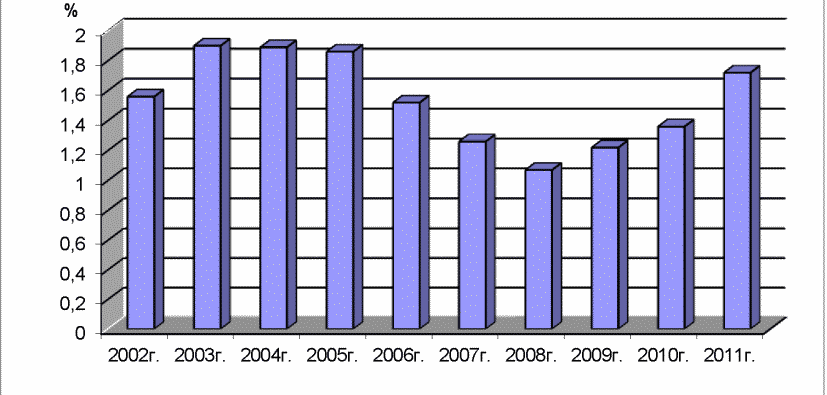 рис. 1. Внутренние текущие затраты на исследования иразработки, % к валовому региональному продуктуИнновационная активность промышленности регионаНаряду с выгодным территориальным положением и развитым кадровым потенциалом экономический комплекс Пензенской области имеет такие особенности, как превалирование производств устаревающего технологического уклада, отсутствие сырьевого экспорта, дефицит электроэнергии на уровне 70% при относительно высокой ее стоимости и высокой степени износа сетей электро- и теплопередачи, перенасыщенность не самыми крупными предприятиями ВПК. Но эти же факторы играют положительную роль в интенсификации инновационных направлений развития, таких как энергосбережение, техническое перевооружение, создание новых предприятий на простаивающих площадях и незавершенных строительных площадках, поиск и использование альтернативных источников энергии, новых способов использования местных природных ресурсов, исторических особенностей и др.В анализируемом периоде наблюдался существенный рост показателей инновационности промышленности Пензенской области (рис. 2), которая определяется отношением затрат на технологические инновации к объему отгруженной продукции.Чаще инновационную активность проявляли крупные предприятия с численностью более 200 человек. Удельный вес инновационно активных организаций возрос с 4,4% (2002 г.) до 11,4% (2012 г.), а удельный вес организаций, осуществлявших технологические инновации, - с 3,8% до 10,0%, что ниже уровня по Приволжскому федеральному округу (10,8%), но выше общероссийского уровня (9,1%).В структуре инноваций предприятий региона наблюдалось преобладание процессных (технологических) инноваций над продуктовыми. Увеличивается объем отгруженной инновационной продукции организациями промышленности, млн. руб. (в 2007 г. - 3224,2 млн. руб., в 2010 г. - 3554,9 млн. руб., в 2012 г. - 9113,5 млн. руб.). В структуре инновационной продукции наблюдались положительные сдвиги в сторону принципиально новой продукции.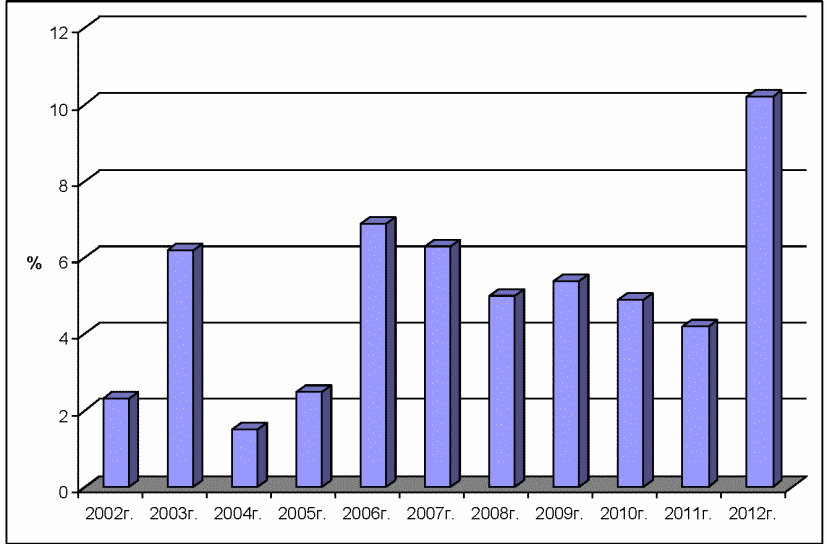 рис. 2. Инновационность промышленных предприятийПензенской области (по добывающему, обрабатывающемупроизводству и производству и распределениюэлектроэнергии, газа и воды)Несмотря на все еще высокую степень морального износа основных промышленных фондов (в промышленности средний возраст оборудования составляет свыше 20 лет), и физического износа (полностью изношено 21,5% основных фондов), коэффициент износа снизился незначительно с 58,4% (2002 г.) до 55,1% (2011 г., 70 место в России), с 2005 года предприятия стали активнее заниматься внедрением передовых технологий и современного технологического оборудования, проводить реконструкцию производства. Коэффициент обновления основных фондов вырос с 4,3% в 2002 г. до 5,5% в 2011 году.Наблюдается заметный рост инвестиционной активности в регионе: инвестиции в основной капитал выросли с 6820 млн. руб. в 2002 г. до 57125 в 2011 г., а в расчете на душу населения - с 4678 руб. в 2002 г. до 41387 руб. в 2011 г. (61 место в России). Рост инвестиций в основной капитал в 2012 году составил 115,5% (3-е место в ПФО).В 2012 году в структуре инвестиций в основной капитал наибольший удельный вес составляли инвестиции, идущие на развитие транспорта и связи - 37,9%, обрабатывающих производств - 15,9%, сельского хозяйства, охоты и лесного хозяйства - 13,8%.По виду деятельности "обрабатывающие производства" наибольшая доля инвестиций приходится на производство пищевых продуктов (в 2012 г. - 22,6% от общего объема инвестиций в обрабатывающие производства) и производство электрооборудования, электронного и оптического оборудования (в 2012 году - 19,1%).Анализ эффективности мер стимулирования технического перевооружения промышленных предприятий, на примере действовавшей в 2009 - 2013 гг. программы стимулирования роста объемов промышленного производства, внедрения в Пензенской области инноваций и технического перевооружения промышленности Пензенской области, утвержденной постановлением Правительства Пензенской области от 16.10.2008 N 667-пП, показал, что сумма привлеченных кредитов, направляемых предприятиями-участниками программы на техническое перевооружение, за 2006 - 2011 гг. увеличилась более чем в пять раз. Вступление России в ВТО приводит к сокращению мер государственной поддержки отечественных предприятий, поэтому в установленный Соглашением о присоединении России в ВТО переходный период необходимо акцентировать внимание на внедрении передовых технологий V и формирующегося VI технологических укладов.(в ред. распоряжения Правительства Пензенской обл. от 14.12.2015 N 465-рП)Важный вклад в конкурентоспособность пензенских предприятий на внутреннем и внешнем рынках делает наличие сертификата соответствия систем менеджмента качества по ГОСТ Р ИСО 9001. В настоящее время его имеют 69 предприятий Пензенской области. Сертификаты системы качества, основанной на принципах ХАССП, имеют 16 предприятий пищевой и перерабатывающей промышленности.Следствием инвестиционно-инновационных процессов в обрабатывающей промышленности является рост индекса промышленного производства в Пензенской области в последние годы (2002 г. - 97% при 103% в России, 2011 г. - 119,2% при 104,7% в России, в 2012 г. соответственно 111,1% и 102,7%).Важной характеристикой развития инновационной деятельности предприятий является структура источников финансирования. В последние годы Пензенская область активно участвует в федеральных программах развития, результатом чего является увеличение доли бюджетных средств в структуре затрат предприятий на исследования и разработки (рис. 3).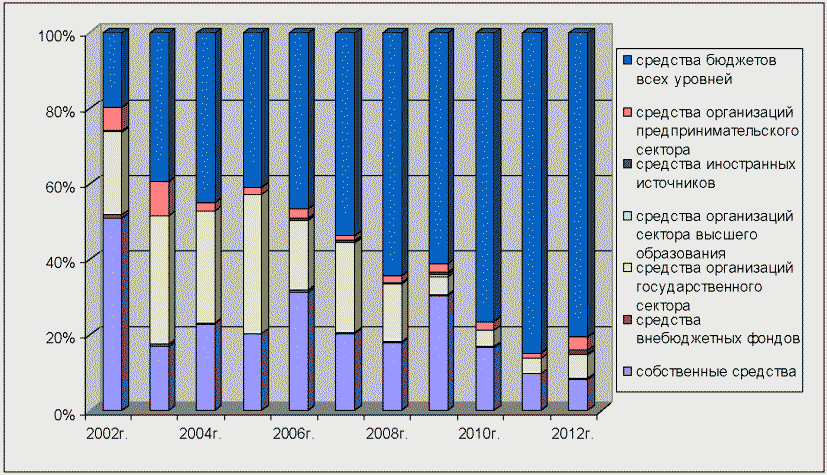 Рис. 3. Структура затрат предприятий Пензенской областина исследования и разработки по источникам финансированияВыросли и затраты бюджета Пензенской области на развитие инновационной деятельности за счет программных мероприятий - с 7 млн. руб. в 2005 г. до 1631,62 млн. руб. в 2012 г. Однако настораживает тенденция снижения доли собственных средств предприятий в структуре источников финансирования исследований и разработок, что свидетельствует о недостатке собственных средств и/или отсутствии активного интереса в инициативных проектах НИОКР.На фоне сокращения количества предприятий в сфере малого предпринимательства на протяжении последнего десятилетия, а также большой доли малых предприятий в сфере торговли (61% - 2011 г.), положительной тенденцией стал рост числа предприятий, занимающихся инновационной деятельностью (в 2011 г. - 4,2% от числа обследованных малых предприятий (в 2009 г. - 2,3%)). Вместе с этим растет объем отгруженной инновационной продукции малыми предприятиями (2009 г. - 13,2 млн. руб., в 2011 г. - 230,1 млн. руб.).Положительную роль в этом сыграло принятие Федерального закона от 2 августа 2009 г. N 217-ФЗ "О внесении изменений в отдельные законодательные акты Российской Федерации по вопросам создания бюджетными научными и образовательными организациями хозяйственных обществ в целях практического применения (внедрения) результатов интеллектуальной деятельности", в соответствии с которым активизировалось создание малых предприятий при вузах и НИИ. В частности, образовательными организациями высшего образования создано в течение последних трех лет 25 малых инновационных предприятий: 15 - с участием ФГБОУ ВПО "Пензенский государственный университет", 5 - с участием ФГБОУ ВПО "Пензенский государственный технологический университет", 2-е участием ФГБОУ ВПО "Пензенская государственная сельскохозяйственная академия", 3-е участием ФГБОУ ВПО "Пензенский государственный университет архитектуры и строительства".(в ред. распоряжения Правительства Пензенской обл. от 14.12.2015 N 465-рП)В течение последних трех лет развивается сотрудничество с российскими институтами развития. В результате активной поддержки Правительством Пензенской области победителей программ Фонда содействия развитию малых форм предприятий в научно-технической сфере за 2010 - 2013 гг. поддержано 109 проектов. В рамках программы УМНИК поддержано 98 проектов; в рамках программы СТАРТ - 11 проектов. В том числе два проекта в 2012 году прошли отбор в НКО "Фонд "Сколково". Это свидетельствует о наличии инновационных проектов в регионе, способных конкурировать в общероссийских конкурсах с жесткими условиями отбора высококвалифицированным экспертным сообществом.Инфраструктурная поддержка инновационной деятельности в регионеПензенская область относится к регионам-лидерам по масштабам и скорости развития инфраструктуры поддержки инновационной деятельности, которая включает в себя 14 областных бизнес-инкубаторов общей площадью 41,7 тыс. кв. м (показатели деятельности региональной сети бизнес-инкубаторов представлены на рисунке 4); 2 технопарка (технопарк "Яблочков" со специализацией в области информационных технологий, точного приборостроения, материаловедения; технопарк высоких технологий "Рамеев" со специализацией в сфере информационных технологий и производства высокотехнологичных изделий медицинского назначения), сеть бизнес-ангелов; Пензенский региональный фонд поддержки инноваций.(в ред. распоряжения Правительства Пензенской обл. от 12.09.2014 N 496-рП)В технопарке "Яблочков" размещены 11 лабораторий: схемотехнического и твердотельного моделирования, прототипирования, разработки цифровых устройств обработки сигналов, поверхностного монтажа, неразрушающих методов контроля, Call-центр с информационной поддержкой на Интернет-портале и др., выставочный конгресс-центр, учебный центр, центр трансфера технологий.В результате реализации проекта реконструировано почти 5 тыс. кв. м площадей (производственные, офисные, лабораторные, выставочные, и др.) и закуплено высокотехнологичное оборудование. На 01.06.2013 создано более 140 высокотехнологичных рабочих мест.В вузах Пензенской области работают центры трансфера технологий, студенческие научно-производственные бизнес-инкубаторы, Центр коллективного пользования оборудованием.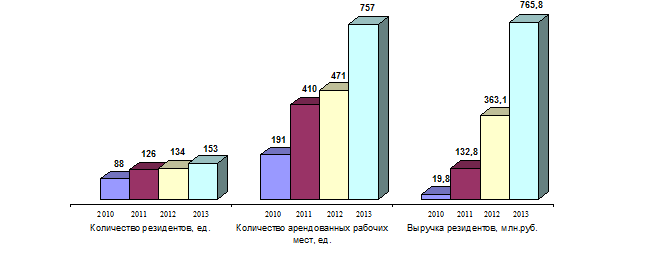 Рис. 4. Показатели деятельности региональной сетибизнес-инкубаторов(2010 - 2013 гг.)(в ред. распоряжения Правительства Пензенской обл. от 12.09.2014 N 496-рП)В целях успешной коммерциализации инновационных проектов (с выходом на рынок), получения инвестиций, в том числе в рамках государственной поддержки в виде грантов и субсидий, активного развития в стенах бизнес-инкубаторов или технопарков, компетентного проведения научно-исследовательских и опытно-конструкторских работ, маркетинговых исследований, в области проводятся работы по созданию "мягкой" инфраструктуры - организационно-консалтинговой. В настоящее время в регионе создан и функционирует ряд таких институтов развития:- ОАО "Пензенский региональный фонд поддержки инноваций" (ПРФПИ), 2010 год;- ОАО "Центр кластерного развития" (ЦКР), 2011 год;- ОАО "Центр коммерциализации технологий" (ЦКТ), 2011 год;- ООО "Пензенский центр коммерциализации нанотехнологий" (ПЦКНТ), 2012 год;- ООО "Центр инноваций социальной сферы" (ЦИСС), 2012 год.В настоящее время на территории региона при поддержке ОАО "ЦКР" получили дополнительное развитие пять территориально-отраслевых кластеров: биомедицинский, приборостроительный, кондитерский, стекольный и мебельный. Ведутся работы по созданию туристического и IT-кластеров. В состав территориально-отраслевых кластеров вошли более семидесяти производственных предприятий, инжиниринговых, образовательных и научных организаций, институциональных структур инновационного развития.(в ред. распоряжения Правительства Пензенской обл. от 14.12.2015 N 465-рП)Центром коммерциализации технологий в 2012 году оказана консультативная поддержка более чем 25 малым инновационным предприятиям и физическим лицам, в том числе при подготовке их к участию в конкурсах на получение грантов и субсидий.При поддержке и активном участии Правительства Пензенской области в течение трех лет проводился Межрегиональный форум InnoMed, привлекающий внимание передовых разработчиков и производителей в сфере медицинской промышленности и здравоохранения. Благодаря данному мероприятию за Пензенской областью закреплена репутация серьезного игрока в сфере инноваций в медицинской и фармацевтической промышленности.Развивается система поддержки управления интеллектуальной собственностью: работает Ассоциация патентоведов Пензенской области, на базе Пензенской областной Торгово-промышленной палаты в соответствии с Соглашением с ФГБУ "Федеральный институт промышленной собственности" создан Центр поддержки технологий и инноваций, оказывающий на бесплатной основе помощь в патентных исследованиях по патентным и непатентным базам ФИПС.В целях стимулирования инновационной деятельности в регионе созданы механизмы финансовой поддержки для помощи на наиболее кризисных с точки зрения привлечения внешнего финансирования этапах, предусматривающие предоставление:- грантов на создание субъектов малого предпринимательства в сфере инноваций;- субсидии действующим инновационным компаниям в целях возмещения затрат, связанных с производством (реализацией) товаров, выполнением работ, оказанием услуг, возмещения части затрат по регистрации и правовой охране результатов интеллектуальной деятельности;- субсидий (грантов) малым инновационным предприятиям, созданным при вузах, на реализацию инновационных проектов во взаимодействии с производственными предприятиями, субъектам инновационной деятельности на реализацию инновационных проектов-победителей федеральных конкурсов по программам УМНИК и СТАРТ, субъектам инновационной деятельности на реализацию инновационных проектов-победителей федеральных конкурсов проектов фундаментальных исследований.При участии Пензенского регионального фонда поддержки инноваций создано 13 малых инновационных предприятий в форме обществ с ограниченной ответственностью.Все эти меры не только увеличили инновационный потенциал и инновационную активность в регионе, но и позволили создать более 1000 рабочих мест, в том числе в инновационной и высокотехнологичной сфере. Проделана огромная организационная, мотивационная, воспитательная и образовательная работа. Вместе с тем требуется планомерная, научно-обоснованная политика развития качественно новой промышленной базы в регионе, современной транспортной, социальной и коммунальной инфраструктуры, внутри регионального спроса на новшества, ликвидации разрывов во взаимодействии отдельных элементов региональной инновационной системы. Поэтому на выбранном пути инновационного развития нельзя снижать темпы развития, так как оно относится к долгосрочным приоритетам экономической политики.Проведенный анализ состояния инновационной сферы и политики в регионе позволяет сделать вывод: Пензенская область имеет серьезные шансы улучшить не только экономическое положение за счет инновационной составляющей, но и свои позиции среди других российских регионов, что уже находит свое отражение в динамике ее рейтинговых оценок.2.2.2. Оценка сравнительной конкурентоспособностиинновационной сферы Пензенской областиПензенская область находится в процессе формирования конкурентоспособной инновационной сферы, о чем свидетельствуют рейтинги, проводимые в России. Большинство из приведенных в таблице 1 значений имеют положительную динамику изменений за последние 5 лет. В 2010 - 2012 гг. по рейтингу НАИРИТ Пензенская область входила в десятку лучших по инновационной активности.Таблица 1. Пензенская область в рейтингах регионов РоссииДоля Пензенской области в региональной структуре инвестиций в основной капитал по Приволжскому федеральному округу составляет всего 4%, но по динамике данного показателя Пензенская область на протяжении последних лет входит в число лидеров ПФО. По итогам 2012 года Пензенская область занимает одно из ведущих мест среди регионов ПФО (IV место после Оренбургской (125,0%), Ульяновской (117,3%) и Кировской (116,2%) областей). По итогам 2011 года Пензенская область вышла на второе место среди регионов ПФО, уступив Ульяновской области (121,0%) и занимая аналогичную позицию с Удмуртской Республикой и Саратовской областью (116,8%). По индексу промышленного производства Пензенская область второй год подряд занимает первое место. Однако по уровню ВРП на душу населения - 67 место из 80 регионов, а по сравнению с душевым ВРП, средним по России, - 50%. Кроме этого, доля трансфертов из федерального бюджета в доходах консолидированного бюджета региона составляет 40%.Анализ показателей инновационно-технологического развития в сравнении с другими регионами ПФО по данным Росстата за 2011 год выявил определенные проблемы, такие как низкая доля специалистов с ученой степенью, занятых в сфере исследований и разработок (13 место), недостаточные объемы инновационных товаров, работ, услуг (13 место) и число используемых производственных технологий (12 место). Однако по числу созданных передовых технологий и по доле инновационных товаров и услуг в общем объеме отгруженных товаров Пензенская область на 8 месте.Пензенская область занимает первое место среди субъектов Российской Федерации по числу и площади бизнес-инкубаторов, среди регионов ПФО - первое место по числу резидентов и арендованных рабочих мест.О растущей инвестиционной привлекательности Пензенской области свидетельствует то, что такие крупные компании-лидеры российского и международного рынков, как ООО "Русская молочная компания", предприятия группы компаний "Черкизово", ООО "Азия Цемент", ЗАО "Трансмашхолдинг" и компания "WARTSILA" ("Вяртсиля", Финляндия), выбрали Пензенскую область местом реализации своих инвестиционных проектов как сельскохозяйственного, так и индустриального направления, не имеющих аналогов в нашей стране.По показателям комфортности проживания можно судить по рейтинговым оценкам областного центра (таблица 2).Таблица 2. Областной центр в различных рейтингахТаким образом, анализ показал, что Пензенская область не является лидером среди российских инновационно-активных регионов, но обладает потенциалом для приближения к их уровню.3. Инновационная экономика3.1. Инновационное развитие и обеспечениеконкурентоспособности секторов промышленного комплекса3.1.1. МашиностроениеВ машиностроительном комплексе Пензенская область обладает конкурентными преимуществами в следующих секторах:- дизелестроение;- производство трубопроводной арматуры различного диаметра;- производство оборудования для нефтехимической отрасли;- производство автомобильных компонентов;- производство автомобильной спецтехники для перевозки и хранения светлых и темных нефтепродуктов.ДизелестроениеДизелестроение исторически является одним из ключевых секторов промышленности области. ОАО "Пензадизельмаш" остается единственным в России предприятием, обеспечивающим дизель-генераторами типа Д50 и турбонагнетателями (турбокомпрессорами) железнодорожный транспорт, судо-, дизеле-, тепловозостроение и другие отрасли промышленности.Лидерство в данном секторе планируется достичь за счет:- участия ОАО "Пензадизельмаш" в реализации ФЦП "Национальная технологическая база" по подпрограмме "Создание и организация производства в Российской Федерации в 2011 - 2015 годах дизельных двигателей и их компонентов нового поколения", утвержденной постановлением Правительства Российской Федерации от 29 января 2007 г. N 54;- реализации проекта строительства совместного предприятия ООО "Дизелестроительная компания Вяртсиля-ТМХ", организованное ЗАО "Трансмашхолдинг" и компанией "Вяртсиля" (Финляндия), с производственной мощностью 274 дизеля в год (на 2014 год) и возможностью увеличения выпусков до 350 дизелей в год. Выход на проектную мощность намечается к 2017 году. Планируется строительство второй очереди завода (цех механической обработки) с объемом инвестиций около 23 млн. евро;- локализации производства комплектующих изделий для ООО "Дизелестроительная компания Вяртсиля-ТМХ" на промышленных предприятиях Пензенской области.Производство трубопроводной арматуры различного диаметраВ г. Пензе ведут производственную деятельность два специализированных предприятия по производству трубопроводной арматуры - ОАО "Пензтяжпромарматура" и ОАО "Пензенский арматурный завод".ОАО "Пензтяжпромарматура" - одно из крупнейших специализированных предприятий в России и СНГ, выпускающее промышленную трубопроводную арматуру, применяемую в тепловой и атомной энергетике, химической, нефтяной, газовой и других отраслях промышленности.ОАО "Пензенский арматурный завод" - одно из ведущих предприятий арматуростроения в России, специализирующееся на производстве запорной трубопроводной арматуры диаметром от 2 до 80 мм и давлением до 70 МПа для химической, нефтяной и газовой промышленности, атомной энергетики, в жилищном хозяйстве и коммунальных сетях тепло-, водо- и газоснабжения.Лидирующие позиции в данном секторе планируется обеспечить за счет:- разработки новой и модернизации выпускаемой продукции;- проведения научных исследований, направленных на расширение области применения продукции;- совершенствования производственной базы и технологий;- внедрения современного программного обеспечения и процессов автоматизации производства;- повышения квалификации персонала.Производство оборудования для нефтехимической отраслиОАО "Пензхиммаш" - одно из крупнейших поставщиков уникального крупнотоннажного оборудования для добычи, транспортировки и переработки нефти и газа, обустройства нефтяных месторождений, предприятий химической и коксохимической промышленности, а также оборудования, используемого в металлургической, угольной, пищевой и других отраслях промышленности.Вокруг этого предприятия образовался целый кластер, в состав которого входят более 10 малых и средних предприятий, работающих в данном секторе промышленности, в частности ОАО НИИ "Химмаш-Старт", ОАО "НИИПТ-химмаш", ООО "Пензагидромаш", ЗАО "Химмаш", ООО НПО "Нефтемаш" и др., что позволяет рассчитывать на рост доли данного сектора в ВРП. Модернизация и реализация инвестиционной программы предприятий данного сектора, опираясь на имеющиеся технологические возможности, позволит занять значимую позицию на российском рынке.Производство автомобильных компонентовПроизводство автомобильных компонентов для Пензенской области в последние годы становится очень динамично развивающимся направлением. Целый ряд предприятий уже работают в данном сегменте, среди них ЗАО "Сердобский машиностроительный завод", ЗАО "Автополимер", филиал ООО "Сфера", ОАО "ЗиФ плюс", ООО "Технотекс", ООО "Пензенский подшипниковый завод".Пензенские предприятия поставляют производителям автомобилей продукцию широкой номенклатуры и ассортимента, от штампованных деталей до технических тканей. Следует отметить, что пензенские предприятия уже осуществляют поставки на конвейеры не только отечественных, но и зарубежных марок автомобилей, причем номенклатура поставляемой продукции регулярно растет.Развитие взаимодействия и сотрудничества с отечественными и зарубежными сборочными автопредприятиями позволит существенно повысить уровень конкурентоспособности региона.Производство автомобильной спецтехники для перевозки и хранения светлых и темных нефтепродуктовЛидером в данном сегменте является ОАО "Завод ГРАЗ", которое по итогам 2012 года, согласно результатам статистического ранжирования Национального бизнес-рейтинга, основанного на официальной отчетности, вошло в Топ - 10 предприятий России по ОКВЭД 34.10.5 "Производство автомобилей специального назначения".Предприятие активно занимается реализацией программы техперевооружения, что позволяет предприятию на равных конкурировать на российском рынке не только с отечественными, но и зарубежными производителями.Стратегической задачей развития данного направления является увеличение доли предприятия на отечественном рынке спецтехники (бензовозы, топливозаправщики и др.) более 30 процентов.3.1.2. ПриборостроениеВ приборостроительном комплексе Пензенская область обладает конкурентными преимуществами в следующих секторах:- разработка и производство искусственных органов и тканей человека, в том числе изделий в сфере сердечно-сосудистого протезирования, эндопротезирования, эндоваскулярной хирургии;- разработка и производство технических средств охраны;- разработка и производство датчиков физических величин, систем измерения, диагностики, контроля;- разработка и производство автоматизированных систем управления, защищенных систем связи и телекоммуникаций в интересах ОПК.Разработка и производство искусственных органов и тканей человека, в том числе изделий в сфере сердечно-сосудистого протезирования, эндопротезирования, эндоваскулярной хирургииДанное направление получило свое развитие в Пензенской области за счет образования инновационного содружества между ФГБУ "Федеральный центр сердечно-сосудистой хирургии" Министерства здравоохранения Российской Федерации (г. Пенза), ФГБОУ ВПО "Пензенский государственный университет", ГБОУ ДПО "Пензенский институт усовершенствования врачей" Министерства здравоохранения Российской Федерации и ЗАО НПП "МедИнж", объединяющего малые инновационные предприятия - разработчиков эндопротезов, коронарных стентов и изделий для эндоваскулярной хирургии, имплантатов на основе биологической ткани ксеногенного происхождения, дентальных протезов.Разработанные и производимые ЗАО НПП "МедИнж" протезы клапанов сердца получили признание как у отечественных, так и зарубежных кардиохирургов. По данным на декабрь 2013 года, около 60% ежегодно имплантируемых в России клапанов производятся в Пензе. Клапаны экспортируются в десятки стран.ЗАО НПП "МедИнж" получило Европейский сертификат системы менеджмента качества, дающий право на разработку, производство и реализацию имплантируемых медицинских изделий из материалов искусственного и животного происхождения.Для развития данного направления в Пензенской области строится "Технопарк высоких технологий", проектируется создание Научно-исследовательского центра эндопротезирования и наноструктурированных материалов.Стратегическим направлением развития в данной сфере является разработка и производство нового поколения искусственных органов и тканей на базе углеродных нанокомпозитов, композиционных синтетических и биологических материалов с формированием наноструктурированных покрытий на основе генно-инженерных и клеточных технологий. Создание и производство имплантатов на основе биологических матриксов ксеногенного происхождения. Адаптация последних достижений науки в области физики, химии, биологии, фармакологии и медицины для повышения биосовместимости имплантатов и полноценного восстановления функции пораженных органов человека.Разработка и производство технических средств охраныВ данном направлении в Пензенской области сложился кластер, состоящий из крупных, средних и малых предприятий, готовый предложить комплексные типовые и индивидуальные технологические решения по охране периметров. Ядром данного кластера по праву можно считать ФГУП ФНПЦ "ПО "Старт" им. М.В. Проценко", который с 1962 года ведет разработки по данной тематике. В настоящее время успешно конкурируют с ним около десяти других предприятий, в частности ЗАО "ЦеСИС НИКИРЭТ", ЗАО "Фирма "Юмирс", ООО "Старт-7" и др. Имеется несколько десятков мелких предприятий, занимающихся инсталляцией охранного оборудования.Продукция пензенских предприятий успешно эксплуатируется на рубежах Государственной границы России и ряда стран ближнего и дальнего зарубежья, на сотнях особо важных объектах федерального значения, силовых министерств и ведомств, атомных электростанциях, ведущих предприятиях Госкорпорации "Росатом", ОАО "Газпром", ОАО "АК "Транснефть", космической, авиационной, нефтехимической и автомобильной промышленности, объектах энергетики, железнодорожного и воздушного транспорта, банковских учреждениях и музеях.Развитие данного направления планируется в рамках реализации совместных программ сформированного кластера за счет консолидации усилий в части разработки, производства и продвижения продукции.Разработка и производство датчиков физических величин, систем измерения, диагностики, контроляДанное направление получило свое развитие в Пензенской области главным образом за счет ОАО "НИИФИ", являющегося основным разработчиком и поставщиком для ракетной, космической техники и стартовых наземных сооружений:- датчиков абсолютных, избыточных, дифференциальных, быстро-переменных, акустических давлений;- датчиков сил, деформаций, крутящих моментов, линейных и угловых перемещений, ускорений, частоты вращения, температуры и других параметров;- нормализующих преобразователей;- систем измерения, диагностики, контроля, управления и аварийной защиты.Более 850 наименований разработок, а это более 3600 разновидностей датчиков и преобразующей аппаратуры, было использовано и используется при испытаниях, стендовой отработке и эксплуатации средств выведения, бортовых комплексов и функциональных блоков ракетно-космической техники.Деятельность ОАО "НИИФИ" дала толчок к появлению и развитию в Пензенской области ряда предприятий с похожей специализацией. В настоящее время производителями датчиковой аппаратуры являются ФГУП ФНПЦ "ПО "Старт" им. М.В. Проценко", ЗАО "НПП "Сенсор", ООО Пензенский завод "Электромехизмерение" и др.Стратегическим направлением развития в данной сфере является создание датчиков и систем измерения нового поколения (датчиков с элементами самодиагностики, интеллектуализации процессов приема и обработки информации, расширению функциональных возможностей аппаратуры на основе использования новых конструкционных материалов, критических технологий, микро- и нанотехнологий) в рамках Государственной программы вооружения, Федеральной целевой программы "Национальная технологическая база", утвержденной постановлением Правительства Российской Федерации от 29 января 2007 г. N 54.(в ред. распоряжения Правительства Пензенской обл. от 14.12.2015 N 465-рП)Разработка и производство автоматизированных систем управления, защищенных систем связи и телекоммуникаций в интересах ОПКРазработкой и производством автоматизированных систем управления, защищенных систем связи и телекоммуникаций занимаются главным образом предприятия ОПК Пензенской области, входящие в крупные государственные корпорации (ГК "Ростех", ОАО "Концерн "Вега", ОАО "Концерн "Автоматика").Среди предприятий, специализирующихся на данном направлении деятельности, следует отметить ОАО "ПО "Электроприбор", ОАО "НИН "Рубин", ОАО "Радиозавод", ОАО "ПНИЭИ" и др. Эти предприятия являются на протяжении многих лет исполнителями государственного оборонного заказа, в рамках федеральных целевых программ ведут модернизацию производства, выполняют научно-исследовательские и опытно-конструкторские работы.Лидирующие позиции в данном секторе планируется достичь за счет расширения участия в государственных программах в части финансирования НИОКР по перспективным изделиям в сфере ОПК и увеличения доли гособоронзаказа на промышленных предприятиях области.3.1.3. Фармацевтическая промышленностьПереход российской фармацевтической промышленности на инновационную модель развития - основная цель государственной политики Российской Федерации по развитию национальной фармацевтической промышленности на период до 2020 года. Одним из приоритетных направлений развития Пензенской области является развитие фармацевтического сектора экономики региона. Данное направление может быть реализовано за счет проведения масштабной модернизации имеющего на территории Пензенской области фармацевтического предприятия ОАО "Биосинтез" на основе разработанной на предприятии инвестиционной программы "Модернизация производства лекарственных средств на ОАО "Биосинтез" на период до 2021 года". Общая стоимость проекта 2,5 млрд. руб. Данная программа подразумевает как проведение модернизации всех имеющихся производств в соответствии с мировыми стандартами фармацевтического производства (GMP и системы менеджмента качества ISO 9001:2008), вывод на рынок новых перспективных лекарственных форм, так и организацию производства современных дженериков и вывод на рынок референтных лекарственных препаратов на основе собственных субстанций и субстанций отечественного производства.(в ред. распоряжения Правительства Пензенской обл. от 09.02.2015 N 59-рП)По состоянию на 2013 год, ОАО "Биосинтез" входит в десятку крупнейших фармпроизводителей Российской Федерации, выпускает более 180 наименований лекарственных средств в семи лекарственных формах и является предприятием полного технологического цикла, производящим как активные фармацевтические субстанции, так и готовые лекарственные средства. По данным Министерства промышленности и торговли Российской Федерации, ОАО "Биосинтез" на протяжении 2009 - 2012 гг. является ведущим экспортером отрасли.За счет развития имеющихся компетенций, развития производства активных фармацевтических субстанций, а также вывода на рынок новых лекарственных форм, в том числе инъекционных растворов в преднаполненных шприцах, и в тесном сотрудничестве в этой области со своими иностранными партнерами Пензенская область выйдет на более высокий уровень инновационного развития фармацевтического сектора промышленности региона, что придаст новый импульс в развитии региона и привлечении новых инвестиций.3.1.4. Целлюлозно-бумажная промышленностьРазвитие целлюлозно-бумажной промышленности Пензенской области связано с холдинговой компанией "Маяк", объединяющей головное предприятие ОАО "Маяк" и его дочерние предприятия (ООО "Маяк-Техноцелл", ООО "Маяк-Канц", ООО "Маякпринт" и ряд других), производителей бумаги, обоев, тетрадей и другой продукции.Холдинговая компания "Маяк" является единственным производителем в бумажной промышленности России бумаги - основы облицовочных материалов для мебельной промышленности. Кроме того, она входит в двадцатку (из более чем 50) производителей бумаги в России и в число 5 крупнейших компаний России по производству обоев и школьных тетрадей.Реализация совместного проекта с ведущей европейской фирмой "Technocell Dekor Gmbh" (Германия) позволила ООО "Маяк-Техноцелл" начать выпуск импортозамещающей продукции - основы бумаги декоративной для мебельных и деревообрабатывающих предприятий России с качественными показателями на уровне европейских стандартов.В бумажном производстве ОАО "Маяк" внедрена технологическая линия по более глубокой переработке макулатуры темных сортов с получением бумаги стандартной белизны. Завершена реализация инвестиционного проекта по расширению производства тарных видов бумаги и картона с объемом инвестиций более 1,4 млрд. рублей. В декабре 2013 года введена в эксплуатацию современная бумагоделательная машина, производительностью 70 тыс. тонн продукции в год. Эта бумагоделательная машина, будет производить продукцию, конкурирующую с импортными аналогами, массой от 80 до 175 г/кв. м, и ее ввод в строй позволит обеспечить надлежащее качество выпускаемой продукции, увеличить ее объем и ассортимент. Предполагается, что в 2014 году выпуск продукции составит 1,5 млрд. рублей.Объем выпуска продукции по холдинговой компании уже к 2015 году значительно возрастет и достигнет величины около 5,0 млрд. рублей. Все это даст возможность компании удерживать завоеванные позиции в России.3.1.5. Стекольная промышленностьРазвитие стекольной промышленности Пензенской области связано с городом Никольском, который имеет историческую специализацию по производству стекольных и хрустальных изделий. Более 50 процентов светотехнического и художественного стекла России и стран СНГ выпускается в г. Никольске.Достигнуто это благодаря работе Никольского стекольного кластера региона, ядром которого является ЗАО "Никольский завод светотехнического стекла" (производство светотехнического стекла, посуды, ваз и кашпо), входящее в состав корпорации "Макском-Электро", являющейся одним из лидеров на рынке светотехнической продукции. Продукция завода поставляется в различные регионы России, а также за рубеж. Кластер образуют также ряд других предприятий, производящих плафоны, подвесы, вазы и сувенирную продукцию, хрусталь, художественное стекло, продукцию для реставраторов, роспись, декорирование и гравировку стекольных изделий.С целью развития стекольного кластера в г. Никольске открыт бизнес-инкубатор, в котором созданы четыре лаборатории (производственные мастерские), оснащенные технологическим оборудованием.Ключевыми направлениями развития кластера на ближайшее время является все большее импортозамещение поставки плафонов для светильников различного назначения для российских производителей светильников, создание современных по дизайну, качественных изделий, обеспечивающих развитие производства светильников в различных регионах России, в том числе современных светодиодных. Вторым направлением является развитие производства современных, качественных художественных изделий из стекла и хрусталя для удовлетворения растущего спроса россиян.Объединение усилий и возможностей предприятий в рамках работы созданного в Никольске стекольного кластера "Glass Club" создают дополнительные возможности для развития отрасли и входящих в него предприятий. С целью дальнейшего развития кластера планируется открытие галереи-студии современного искусства, реализация мероприятий по продвижению зонтичного бренда кластера, подготовка и переподготовка специалистов в области стеклоделия.3.1.6. Кондитерская промышленностьКондитерская промышленность в Пензенской области развивается на основе кластерного подхода и входит в число бюджетообразующих секторов промышленности Пензенской области. Объем продаж на российском рынке в 2012 году составил более 3,5 млрд. рублей в год (что составило около 4 процентов рынка). В отрасли работает более 200 производственных предприятий, наиболее крупными из которых являются ЗАО "Пензенская кондитерская фабрика", ООО "Северянин", ООО "Мирослада", ООО "Русский кондитер", ООО "Ванюшкины сладости", ООО "Бековский РПК "Октябрь", ООО Комбинат кондитерских изделий "Агеевский".Кондитерская продукция производится на территории 17 муниципальных районов Пензенской области. Безусловным лидером по производству кондитерской продукции является областной центр - город Пенза, здесь представлен весь спектр кондитерской продукции. Таким образом, кондитерская промышленность Пензенской области территориально концентрирована, что стало основой для создания в регионе кондитерского кластера с региональным зонтичным брендом "Союз пензенских кондитеров".Пензенские кондитеры зарекомендовали себя как надежные поставщики широкого ассортимента кондитерских изделий на рынки России. По данным на 2013 год, продукция пензенских кондитеров также экспортируется в республики Казахстан и Белоруссия, страны Средней Азии. Учитывая благоприятное географическое положение, близость необходимого сырья для кондитерской продукции, у пензенских производителей прогнозируется увеличение доли на российском рынке до 7% к 2020 году и выход на рынки развитых стран.Увеличению доли продукции пензенских кондитерских предприятий на российском и мировом рынка будет способствовать:- повышение уровня конкурентоспособности за счет продвижения бренда "Союз пензенских кондитеров";- снижение себестоимости продукции за счет использования местного сырья;- повышение внимания к экологичности продукции.3.1.7. Мебельная промышленностьВ мебельном производстве Пензенской области работают более трехсот субъектов предпринимательской деятельности преимущественно малого и среднего бизнеса. Основой для развития мебельной промышленности в Пензенской области является кластерный подход. Большинство производственных предприятий мебельного кластера Пензенской области локализованы на территории Кузнецкого района, а также городов Кузнецк, Заречный и Пенза. По данным Росстата, за 2010 год мебельными предприятиями Пензенской области произведено продукции на 3,3 млрд. рублей, что составило 3,5% от мебельного рынка России и 13,8% рынка ПФО.Крупнейшим предприятием мебельного кластера является ООО "Мебельная компания "Лером" с годовым оборотом более 2 млрд. рублей. Наличие более трехсот субъектов предпринимательской деятельности в мебельном производстве Пензенской области преимущественно малого и среднего бизнеса позволяет заявить об актуальности и заинтересованности бизнеса в данном виде деятельности.Точкой роста для мебельного кластера будет реализация инвестиционного проекта "Строительство завода по производству ламинированной древесно-стружечной плиты" (плиты ЛДСП), производительностью 250 тыс. куб. м плиты в год. Завод станет ключевым поставщиком материалов мебельным предприятиям региона.С целью развития малого и среднего бизнеса мебельного кластера в г. Кузнецке ведется работа по созданию профильного бизнес-инкубатора, общей площадью 10 тыс. кв. м.При поддержке Правительства Пензенской области, ОАО "Центр кластерного развития" и Администрации города Кузнецка в октябре 2011 года в Кузнецке в рамках мебельного кластера Пензенской области была создана общественная некоммерческая организация "Мебельная Лига Пензенского региона город Кузнецк", состоящая из 18 предприятий мебельной отрасли, представляющих интересы производителей мягкой и корпусной мебели региона.Для развития мебельного кластера будут реализованы совместные мероприятия по продвижению зонтичного бренда кластера, организована совместная закупочная деятельность, совместная доставка продукции, совместная подготовка кадров. Прорабатывается вопрос о создании на трассе М-5 "Урал" выставочного центра продукции мебельного кластера.3.1.8. Производство строительных материалов истроительная промышленностьРесурсная диверсификация экономики региона возможна за счет строительства в Пензенской области современных цементных производств ООО "Азия Цемент" и ОАО "ЭкоИнвест", которые станут крупнейшими предприятиями отрасли строительных материалов в Приволжском федеральном округе.Инновационность данных производств состоит в практически безотходном производстве цемента новым экологичным "сухим" способом. Продукция - цемент марки М-400, М-500, а также строительные материалы на основе цемента.Планируемая выручка от реализации продукции после ввода в производство первой очереди ООО "Азия Цемент" составит около 7 млрд. рублей в год. При собственном потреблении цемента около 1 млн. тонн в год оставшиеся объемы продукции будут реализованы за пределами области. В этом случае Пензенская область займет около 6% в доле производства цемента в Российской Федерации.Кроме того, учитывая минерально-сырьевую базу Пензенского региона, перспективным направлением является производство строительных материалов на основе опалкристаболитовых пород (жидкое стекло, сухие строительные смеси, теплоизоляционные материалы, фильтры, сорбенты, наполнители для растворов и бетонов). На основе стекольных песков предполагается организация производства микрокварца, необходимого при производстве высокопрочных бетонов (бетонов нового поколения).3.2. Инновационное развитие и обеспечениеконкурентоспособности секторов агропромышленного комплекса3.2.1. РастениеводствоПриоритетные направления (сферы) инновационного развития в растениеводстве:- производство сахарной свеклы;- производство масличных культур (рыжик, крамбе);- развитие производства перспективных культур (конопля, мак пищевой, чечевица).Производство сахарной свеклыПензенская область потенциально может производить до 2,5 млн. тонн к 2020 году и до 3,5 - 4,0 млн. тонн сахарной свеклы к 2030 году. На сегодняшний день сдерживающим фактором является отсутствие свободных мощностей по ее переработке. Этому будет способствовать:- реконструкция ОАО "Земетчинский сахарный завод", мощность по переработке возрастет с 7,0 тыс. тонн в сутки до 10,0 тыс. тонн в сутки, что позволит перерабатывать в оптимальные сроки до 1,2 млн. тонн клубней сахарной свеклы;- реконструкция ОАО "Бековский сахарный завод". Мощность по переработке возрастет с 3,5 - 4 тыс. тонн в сутки до 7 - 8 тыс. тонн в сутки, что позволит переработать в оптимальные сроки до 1,0 млн. тонн сахарной свеклы;- строительство нового современного сахарного завода (ориентировочно в Колышлейско-Сердобской зоне), мощностью переработки до 1,0 млн. тонн клубней сахарной свеклы.Производство масличных культур (рыжик, крамбе)С целью развития производства масличных культур в области запланировано строительство завода по переработке рыжика мощностью до 300 тыс. тонн масла. Это позволит расширить посевы рыжика с имеющихся 25 тыс. га до 200 - 250 тыс. га к 2020 году и до 300 тыс. га к 2030 году.Развитие производства перспективных культур (ненаркотическая конопля, мак пищевой, чечевица)С целью развития производства конопли в области с 2013 года действует отраслевая целевая программа "Развитие производства и первичной переработки льна и конопли в Пензенской области на 2013 - 2015 годы".В рамках данной программы предусматривается реализация ряда проектов, позволяющих расширить посевы конопли с существующих 500 га до 5 - 6 тыс. га к 2020 году и до 7 тыс. га к 2030 году.Кроме этого, рассматривается вопрос реализации на базе ФГУП "Камаевский" инвестиционного проекта по развитию производства чечевицы, площади посевов которой сведены к нулю. В перспективе возможно увеличить посевы чечевицы до 50 тыс. га с объемом производства продукции до 60 тыс. тонн к 2020 году и до 70 тыс. га и до 84 тыс. тонн соответственно к 2030 году, что позволит области стать ведущим игроком на данном рынке в России.3.2.2. Животноводство и птицеводствоПриоритетные направления (сферы) инновационного развития в животноводстве и птицеводстве:- производство мяса птицы бройлеров и индейки;- развитие производства крупного рогатого скота мясных и помесных пород.Производство мяса птицы бройлеров и индейкиЗа счет реализации ряда инвестиционных проектов в целом в сфере развития бройлерного птицеводства предполагается достичь объемов производства и переработки мяса птицы до 140 тыс. тонн к 2015 году, построить генетический центр (племенной репродуктор первого порядка), аналогов которому нет в России. К 2020 году возможно увеличение объемов производства и переработки мяса птицы до 180 тыс. тонн, а к 2030 году - до 220 тыс. тонн.Это позволит области занять ведущие позиции в России не только по производству и переработке мяса бройлеров, но и на рынке племенного инкубационного яйца и маточного поголовья птицы.В рамках развития производства мяса индейки в области предусматривается реализовать проект по выращиванию и переработке мяса индейки, мощностью 60 тыс. тонн, ежегодно к 2015 году, что сделает область крупнейшим игроком на данном рынке в России.К 2020 году возможно увеличение мощностей данного производства до 80 тыс. тонн, а к 2030 году - до 100 тыс. тонн.Развитие производства крупного рогатого скота мясных и помесных породНачиная с 2014 года, в области реализуется инвестиционный проект по выращиванию крупного рогатого скота с единовременным содержанием до 20 тыс. голов.Проект будет реализован на территориях Пачелмского и Нижнеломовского районов. Наряду с этим предусматривается строительство современного завода по убою и переработке крупного рогатого скота с годовой мощностью 37,5 тыс. тонн готовой продукции к 2020 году.3.3. Развитие сферыинформационно-коммуникационных технологийИнформация становится важным составляющим элементом в современном мире. Объем ее постоянно увеличивается.Скорость роста передачи, обработки огромного потока информации в новую эпоху глобализации стремительно увеличивается во всех областях деятельности. Задача информационных технологий создать тот комплект взаимосвязанных научных, технологических методов взаимодействия, которые будут способствовать структуризации алгоритмов обмена информации.В настоящее время на территории области услуги различных видов связи оказывают 103 оператора связи по 221 лицензии.Объем услуг связи за 2011 год составил 7,86 млрд. руб., (101,2% к уровню 2010 года в сопоставимых ценах). За январь - июнь 2012 года объем услуг связи составил 4,19 млрд. руб. (108,3% к соответствующему периоду 2011 года).Развитие проводной связи и широкополосного доступа в сеть "Интернет"Протяженность волоконно-оптических линий связи на территории Пензенской области составляет 4220 км, в г. Пензе - 1914 км.Планируемый километраж прокладки волоконно-оптических линий связи (ВОЛС) и динамика прироста абонентской базы широкополосного доступа (ШПД) в сеть "Интернет" представлена в таблице 3.Таблица 3.Внедрение и развитие мобильной связи в Пензенской областиВ 2013 - 2015 гг. на территории Пензенской области будет развернута сеть радиотелефонной связи стандарта LTE.Объем ежегодного строительства и запуска базовых станций сотовой связи стандарта 2G/3G и планируемый рост процента покрытия 3G/4G на территории Пензенской области показаны в таблице 4.Таблица 4.Информатизация здравоохраненияПо состоянию на 2013 год, на российском рынке представлено большое количество компаний, предлагающих различные информационные решения в сфере здравоохранения.Используя представленные информационные решения, в Пензенской области к 2014 году были внедрены следующие информационные системы:- организовано функционирование регионального архива медицинских изображений, 5 организаций с современным цифровым диагностическим оборудованием интегрировано в единую сеть передачи и хранения медицинских изображений;(в ред. распоряжения Правительства Пензенской обл. от 14.12.2015 N 465-рП)- в 63 организациях здравоохранения развернута медицинская информационная система на более чем 100% рабочих мест;(в ред. распоряжения Правительства Пензенской обл. от 14.12.2015 N 465-рП)- организовано 5 диспетчерских центров, объединяющие 28 районов области в единую систему автоматизации службы скорой медицинской помощи;- в 48 организациях введен в эксплуатацию региональный сервис записи на прием к врачу в электронном виде;(в ред. распоряжения Правительства Пензенской обл. от 14.12.2015 N 465-рП)- единая государственная информационная система здравоохранения Пензенской области внедрена в 53 организациях здравоохранения.(в ред. распоряжения Правительства Пензенской обл. от 14.12.2015 N 465-рП)В течение прогнозируемого периода планируется открыть фельдшерско-акушерские пункты (ФАП) и создать автоматизированные рабочие места, а также развить телемедицину, которая будет базироваться на отличительных принципах и методах организации медицинского обслуживания (к примеру, внедрение услуг для больных на дому в интерактивном режиме). Динамика развития в процентном соотношении приведена в таблице 5.Таблица 5.В рамках реализации положений Федерального закона от 27.07.2010 N 210-ФЗ "Об организации предоставления государственных и муниципальных услуг" будут продолжены следующие работы:Таблица 6.Использование результатов космической деятельности и ГЛОНАСССистема ГЛОНАСС сегодня является частью государственной инфраструктуры координатно-временного и навигационного обеспечения. Создаваясь как составляющая оборонного комплекса, на сегодняшний день ГЛОНАСС нашел применение в разных сферах народного хозяйства: строительство, сельское хозяйство и транспорт.Поэтому развитие ГЛОНАСС на территории Пензенской области станет приоритетным направлением в прогнозируемом периоде:- внедрение системы дистанционного зондирования земли (ДЗЗ), которая будет предназначена для информационного обеспечения решения широкого спектра задач в интересах различных сфер хозяйственной деятельности Пензенской области и государства в целом;- оснащение транспорта (автотранспорт по перевозке опасных грузов, автомобили большой и малой вместимости, школьные автобусы, ведомственный автотранспорт) персональными трекерами (в 2012 году работы произведены на 67%, к 2015 году - 100%);- развертывание сети референтных GPS-станций на территории Пензенской области (к 2018 - 100%);- использование результатов космической деятельности и современных геоинформационных технологий в целях ускорения социально-экономического развития и повышения конкурентоспособности Пензенской области (к 2021 году данная информация будет аккумулироваться с 28 районов Пензенской области).Таблица 7.Обеспечение безопасности жизнедеятельностиВ 2013 году разрабатывается технический проект системы обеспечения вызова экстренных оперативных служб по единому номеру "112". Внедрение данной системы позволит сократить время реакции оперативных служб на чрезвычайные ситуации, уменьшить ущерб и смертность населения.До 2017 года система должны быть внедрена в промышленную эксплуатацию.До 2017 года необходимо реализовать комплексную систему экстренного населения (КСЭОН) в Пензенской области. Данная система обеспечит возможность эвакуации граждан в случае возникновения чрезвычайных ситуаций на критически опасных объектах.Таблица 8.3.4. Развитие территориально-отраслевых кластеров какфактор инновационного развития регионаОдним из основных организационных инструментов, обеспечивающих инновационное развитие Пензенской области, выбран кластерный подход.Кластерный подход предполагает консолидацию предприятий отраслей экономики региона для совместного решения межорганизационных задач на основе "умной специализации" - выявления ключевых точек роста и дальнейшего их развития и поддержки.В основу кластерного развития Пензенской области легли секторы экономики, являющиеся ключевыми точками роста и имеющие высокий потенциал роста объемов производства, налоговых отчислений, создания рабочих мест, экспорта и инвестиций: биомедицина, приборостроение, кондитерская, стекольная, мебельная промышленность, IT-сектор. Количество и качество реализуемых в рамках этих кластеров инновационных проектов свидетельствует об их высоком инновационном потенциале.При поддержке профильных министерств Пензенской области кластерное развитие инициируется в агропромышленном комплексе, производстве строительных материалов.Реализация кластерных инициатив послужит основой для конструктивного диалога между предпринимателями и властью с целью выявления общих проблем, инвестиционных возможностей, корректировки промышленной и инновационной политики региона. Дальнейшее развитие организаций, входящих в кластеры, обеспечит интеграцию инновационных продуктов в производственные линейки, что приведет к катализации процесса генерации идей.Реализация кластерной политики в Пензенской области будет способствовать росту конкурентоспобности бизнеса за счет создания единой системы сбыта продукции кластера, системы совместных закупок сырья и материалов, разработки и продвижения региональных зонтичных брендов кластеров, привлечения консультантов и отраслевых экспертов для внедрения лучшего мирового опыта в создании новых устройств, а также для разработки и реализации эффективных бизнес-стратегий, проведения комплексных информационных кампаний, совместной реализации инновационных проектов.Итогом кластерного развития Пензенской области станет рост производительности и инновационной активности производственных предприятий, повышение интенсивности развития малого и среднего предпринимательства, активизация привлечения прямых инвестиций, обеспечение ускоренного социально-экономического развития региона.3.5. Формирование инвестиционного климатаинновационного развития экономикиПривлечение инвестиций в экономику региона является одной из важнейших задач Правительства Пензенской области.В современных условиях жесткой конкурентной борьбы за привлекаемые ресурсы существует объективная потребность в инновационной наполненности привлекаемых инвестиций. В данной связи особое место в системе развития региона занимает создание благоприятного инвестиционного климата для развития инновационного потенциала и стимулирования инновационной активности пензенских предприятий.Анализ текущего рейтинга инвестиционного климата Пензенской областиВ настоящее время Пензенская область относится к регионам группы 3В1, инвестиционный климат которых характеризуется как пониженный потенциал - умеренный риск. К этой группе регионов относятся практически все субъекты Приволжского федерального округа, за исключением наиболее экономически развитых: республик Татарстан и Башкортостан, Нижегородской и Самарской областей. В качестве стратегической задачи для Пензенской области следует обозначить повышение рейтинга инвестиционного климата до уровня 3А1 (пониженный потенциал - минимальный риск).Составляющие инвестиционного климата регионаСоставляющими инвестиционного климата являются две относительно самостоятельные характеристики: инвестиционный потенциал и инвестиционный риск.Инвестиционный потенциал количественно отражает насыщенность региона факторами производства (природными и трудовыми ресурсами, основными фондами, инфраструктурой). В связи с тем, что исторически регион не имеет очевидных преимуществ по сравнению с другими регионами с точки зрения наличия минерально-сырьевой базы (углеводороды), а также объектов транспортной инфраструктуры (аэропорты, морские и речные порты, крупные логистические центры), примерная оценка инвестиционного потенциала будет базироваться на объеме ВРП. На протяжении 2004 - 2011 гг. доля ВРП Пензенской области составляла 0,36% - 0,43% от ВВП России при слабо выраженном росте данного показателя. Стратегической задачей для региона с точки зрения сохранения и развития инвестиционного потенциала должно стать достижение доли ВРП региона к 2021 году в размере 0,75%.Инвестиционный риск как составляющая величина для качественной оценки климата может оказывать существенное влияние на принятие инвестиционных решений. Стратегической задачей для Пензенской области должно стать достижение минимального уровня инвестиционных рисков за счет:- политической стабильности региона. Устойчивость региональной власти, в том числе за счет рациональной кадровой политики органов исполнительной власти, напрямую влияет на минимизацию рисков;- экономический риск минимизируется в том числе за счет опережающего роста ВРП по сравнению со средними темпами роста экономики России в целом;- социальный риск характеризуется в том числе уровнем социальной напряженности и поляризации общества;- низкий уровень криминального и экологического рисков всегда был одним из конкурентных преимуществ региона;- финансовый риск характеризуется напряженностью бюджета и напрямую влияет на рейтинг кредитоспособности. В настоящее время по национальной шкале Fitch рейтинг Пензенской области определяется как АА-. Стратегической задачей до 2021 года должно стать достижение рейтинга АА+;- законодательный риск оценивается с точки зрения наличия правовых норм, регулирующих экономические отношения органов исполнительной власти региона и инвесторов. Стратегической задачей с точки зрения законодательного риска должно стать обеспечение функционирования системы нормативных правовых актов, гарантирующих субъектам инвестиционной деятельности выделение земельных участков, предоставление льгот, включая налоговые льготы, а также разработка нормативных правовых актов для резидентов промышленных парков и центров регионального развития как специальных территорий.Инициирование с помощью государственных инвестицийС точки зрения технологии инвестиционного процесса необходимо предусматривать:- выявление инвестиционных преимуществ, имеющихся в распоряжении региона, их формализацию и продвижение в среде потенциальных инвесторов. Эта функция должна быть присуща региональному агентству инвестиционного развития или иной специализированной организации;- с целью снижения рисков начального периода, на этапе инвестиционной фазы, возможно капитализировать проекты за счет всех доступных источников. Оптимальное соотношение на начальном этапе может составлять до 30% - за счет бюджетов всех уровней и от 70% - за счет внебюджетных источников (средства инвестора). Агентом со стороны Пензенской области могут быть региональные институты развития в форме акционерного общества.- на этапе функционирования проекта после выхода на уровень операционной рентабельности задачей региона должен стать выход из проекта.Конечным итогом формирования благоприятного инвестиционного климата для инновационного развития экономики региона станет стимулирование инвестиционной и инновационной активности предприятий, продолжится рост прямых инвестиций в экономику области и повышение конкурентоспособности продукции пензенских предприятий.4. Формирование инновационного общества в Пензенской области("Инновационный человек")4.1. Инновации в образовании как факторинновационного развития регионаОдной из ключевых задач инновационного развития региона является создание условий для формирования у граждан готовности и способности быть субъектом инновационных преобразований.Успешному решению этой задачи должна способствовать направленность региональной образовательной политики на формирование и развитие компетенций обучающихся, необходимых для инновационной деятельности, ориентированной на переход от сырьевой экономики к экономике знаний, формирование инновационной культуры у руководителей, педагогов и обучающихся.Основные направления инновационного развития региональной системы образования:- развитие новых форм дошкольного образования, в т.ч. негосударственного сектора в сфере дошкольного образования;- разработка и реализация образовательных программ, обеспечивающих инновационный характер базового образования, с учетом требований Федеральных государственных образовательных стандартов;- формирование практики выявления образовательных организаций, внедряющих инновационные программы образования, и последующего распространения передовых методик преподавания и лучшей практики их работы, отвечающих задачам инновационного развития;- освоение педагогическими работниками деятельностных технологий и методик обучения;- развитие форм профильного обучения и индивидуальных образовательных программ;- развитие форм внеаудиторной занятости обучающихся, разработка и реализация программ вовлечения детей и молодежи в инновационную деятельность;- создание и обеспечение деятельности сети ресурсных центров на базе организаций дополнительного образования детей по развитию научно-технического творчества учащихся;- повышение эффективности использования информационно-коммуникационных технологий;- расширение практики проектной деятельности образовательных организаций, участия в конкурсах инновационных проектов, поддержка опытно-экспериментальных и научно-исследовательских разработок;- развитие образовательных сетей с целью кооперирования ресурсов и возможностей для реализации инновационных проектов;- разработка и реализация программ социального партнерства и сетевого взаимодействия школы, организаций дополнительного образования детей и профессиональных образовательных организаций, предприятий, субъектов малого и среднего предпринимательства в разработке и реализации образовательных программ, повышении квалификации педагогов;- разработка и реализация профессиональных образовательных программ, соответствующих потребностям рынка труда, перспективам инновационного развития экономики и социальной сферы региона;- вовлечение талантливой и целеустремленной молодежи со студенческой скамьи в "прорывные" проекты и перспективные направления деятельности;- построение инновационной системы управления образованием, обеспечивающей эффективное управление инновационной деятельностью.Механизмы инновационного развития региональной системы образования:- создание и обеспечение деятельности филиальной сети дошкольных образовательных организаций в сельской местности;- разработка, пилотная апробация и последующая реализация модельной программы по созданию благоприятных условий для развития негосударственных организаций дошкольного образования и досуга;- создание банка данных инновационных педагогических технологий и авторских методик;- реализация региональной комплексной межведомственной программы вовлечения детей и молодежи Пензенской области в инновационную деятельность "1000-list-nick";- развитие действующей сети инновационных образовательных организаций "Пензенская Лига Новых школ", создание и обеспечение деятельности сети образовательных организаций "Ассоциация школ ТРИЗ Пензенской области" и др.;(в ред. распоряжения Правительства Пензенской обл. от 14.12.2015 N 465-рП)- создание и обеспечение деятельности сети базовых школ - ресурсных центров по реализации проектов математического и биотехнологического образования;- создание и обеспечение деятельности на базе Губернского лицея-интерната для одаренных детей экспериментальной площадки по реализации IB учебного плана;- развитие сети центров молодежного инновационного творчества;- развитие системы конкурсных, грантовых мероприятий, направленных на поддержку талантливых детей, молодежи, педагогов, по созданию и реализации инновационных проектов;- действующая сеть многофункциональных центров прикладных квалификаций;- создание и обеспечение деятельности региональных стажировочных площадок по вопросам развития и совершенствования системы инновационного образования для решения задач инновационной экономики;- создание и обеспечение деятельности сети инженерно-технических школ;- инновационная модель повышения квалификации педагогических кадров.Статус вузовского, студенческого города во всех развитых странах считается важнейшим показателем перспективности территории. Развитая инфраструктура образования в регионе, и в частности высшего, - это мощный инструмент не только инновационной политики, но и современной демографической политики, поскольку стимулирует молодежь региона к тому, чтобы остаться в нем на время учебы, а затем, с большой вероятностью, найти работу на данной территории. Развитый образовательный центр позволяет привлекать в регион молодежь из других территорий и обеспечивать ее закрепление.Наличие мощного образовательного центра создает в регионе развитую культурную среду, обеспечивает необходимый динамизм социальной жизни. Учащиеся молодые люди, как правило, являются активными потребителями, во многом определяют формирование современного розничного рынка и рынка услуг. Они являются требовательными потребителями услуг в сфере культуры, спорта, туризма, социальной инфраструктуры, жилищного строительства. Наконец, наличие крупного регионального образовательного центра создает условия для генерации новых знаний и появления инноваций.В этой связи в Пензенской области целесообразно развитие образовательного кластера, ядром которого может стать один из крупнейших вузов региона, - Пензенский государственный университет.Кластерный подход станет механизмом синхронизации промышленной, образовательной, инновационной и территориальной политик по направлениям "Открытое образование", "Рыночная капитализация компетенций", "Экспорт образования и селективная натурализация", а также "Когнитивная кампусно-городская среда".Образовательный кластер должен быть важным элементом в обеспечении дифференциации города Пензы и области, связанным с поддерживаемыми регионом территориальными экономическими кластерами.Ядром образовательного кластера и важной городской доминантой должен стать университетский комплекс. При этом целесообразно обеспечить развитие в университетах, университетских кампусах общественных пространств, что позволит минимизировать замкнутость, закрытость вузов региона.4.2. Молодежная политика как факторинновационного развития регионаОдним из направлений реализации государственной молодежной политики на территории Пензенской области является поддержка инновационной деятельности, развитие и реализация инновационного потенциала молодежи через:- стимулирование инновационной активности молодежи, в том числе научно-технического творчества школьников и студентов;- разработку и реализацию программ поддержки молодежного предпринимательства в области инноваций;- содействие формированию объединенных команд студентов технических и гуманитарных специальностей для целей реализации инновационных проектов;- обеспечение доступности инновационной инфраструктуры региона для обучения и стажировок студентов вузов и действующих специалистов по дисциплинам, обеспечивающим формирование их инновационных компетенций;- формирование системы поддержки инициативной и талантливой молодежи.Механизмы развития молодежных инноваций:- разработка и реализация проекта "Малый инновационный лифт Пензенской области";- тьюторское сопровождение инновационной деятельности школьников студентами, аспирантами вузов;- действующая развивающаяся сеть центров молодежного инновационного творчества;- система конкурсов инновационных проектов, форумов, слетов, олимпиад, очно-заочных школ, проектно-исследовательских практик;- фестивали научно-технического творчества молодежи.Для наиболее полного учета проблем молодежи Пензенской области, ее эффективной социализации, формирования положительной региональной идентичности и активного включения в процесс инновационного развития региона необходимы:- дифференциация подходов и мероприятий относительно различных возрастных подгрупп молодежи для лучшего разделения проблем и потребностей молодежи (14 - 18, 19 - 24, 24 - 29 лет);- регулярный мониторинг потребностей и проблем молодежи, в том числе с использованием социологического инструментария получения первичных данных (массовый опрос, интервьюирование, фокус-группы, панельные исследования);- информационно-пропагандистское обеспечение молодежи Пензенской области об особенностях планов стратегического развития региона, реализуемых в нем проектах, мероприятиях и, соответственно, о возможностях и перспективах развития для молодежи в регионе.4.3. Инновации в сфере здравоохранения как факторинновационного развития регионаСогласно многочисленным экспертным оценкам и анализу сложившихся трендов здравоохранение становится одной из ведущих сфер, определяющих качество человеческого капитала и инновационного развития территорий.В контексте инновационного развития Пензенской области здравоохранение должно рассматриваться с одной стороны как сфера обеспечения здоровья жителей региона и иных потребителей данных услуг, а с другой как сфера освоения инноваций, в том числе относящихся к шестому технологическому укладу, генерируемых в частности в рамках Пензенского биомедицинского кластера.Основным объектом регулирования региональной инновационной политики в сфере здравоохранения является:- укрепление первичной медико-санитарной помощи, развитие общеврачебных практик - переход на 100% оказание населению первичной медико-санитарной помощи врачами общей практики;- активизация формирования здорового образа жизни, открытие и полноценная работа регионального центра медицинской профилактики, ежегодная диспансеризация определенных групп взрослого населения не менее 250,0 тыс. человек, совершенствование сети и структуры подразделений медицинской профилактики, совершенствование методов работы центров здоровья в выездных условиях;- реформирование сети и структуры обособленных подразделений центральных районных больниц - укрупнение зоны обслуживания фельдшерско-акушерских пунктов, дальнейшее развитие амбулаторий;- дальнейшее развитие стационарзамещающих технологий на поликлиническом этапе;- развитие медицинской реабилитации населения и совершенствование системы санаторно-курортного лечения, в том числе детей;- совершенствование организационной системы оказания специализированной, в том числе высокотехнологичной, медицинской помощи, дальнейшее наращивание объемов оказания высокотехнологичной медицинской помощи по госзаданию и за счет регионального бюджета;- реализация мероприятий, направленных на совершенствование организационной системы оказания специализированной, в том числе высокотехнологичной, медицинской помощи;- совершенствование оказания медицинской помощи при социально значимых заболеваниях, в том числе больным с болезнями системы кровообращения, туберкулезом, онкологическими, эндокринными и некоторыми другими заболеваниями, внедрение в практику инновационных методов лечения, развитие инфраструктуры и ресурсного обеспечения здравоохранения, включающего финансовое, материально-техническое и технологическое оснащение медицинских организаций на основе инновационных подходов и принципа стандартизации;(в ред. распоряжения Правительства Пензенской обл. от 14.12.2015 N 465-рП)- создание и развитие выездной службы паллиативной помощи больным, что позволит снизить нагрузку на дорогостоящие койки, на которых оказывается реанимационно-интенсивная помощь, не менее чем на 15%;- развитие института общеврачебной практики;- внедрение современных высокоэффективных лечебно-диагностических и организационных технологий, в том числе направленных на охрану материнства и детства и борьбу с социально значимыми инфекционными заболеваниями;- внедрение в медицинскую практику методов медицины высоких технологий;- внедрение современных автоматизированных методов учета, обслуживания и оплаты медицинских услуг и отпуска лекарственных средств;- внедрение методологии оценки риска здоровью населения, изучение закономерностей воздействия комплекса факторов окружающей, производственной, социальной среды на условия жизнедеятельности, здоровье и благополучие населения области;- подготовка кадров для научно-практической деятельности в сфере освоения высокотехнологичных и наиболее эффективных методов диагностики и лечения, создание условий для расширенного воспроизводства научно-технического потенциала здравоохранения Пензенской области;- финансовая поддержка фундаментальных и прикладных исследований в области организационных и лечебно-диагностических технологий с привлечением бюджетных и внебюджетных ресурсов;- кооперация научных исследований и субъектов инновационной деятельности в здравоохранении Пензенской области с целью мобилизации материальных и кадровых ресурсов и рационального их использования;- формирование регионального заказа предприятиям биомедицинского кластера Пензенской области на разработку и производство технического оснащения для медицинских организаций Пензенской области;(в ред. распоряжения Правительства Пензенской обл. от 14.12.2015 N 465-рП)- разработка и внедрение информационных каналов с целью обмена информацией между организациями здравоохранения (телемедицина).(в ред. распоряжения Правительства Пензенской обл. от 14.12.2015 N 465-рП)4.4. Инновации в сфере социального обслуживания как факторинновационного развития регионаВ последние годы наблюдается активизация инновационной деятельности в социальной работе, обусловленная необходимостью поиска новых более эффективных и малозатратных способов решения социальных проблем населения. Дальнейшее развитие системы социального обслуживания требует совершенствования нормативно-правового, финансового, материально-технического и кадрового обеспечения деятельности социальных служб.Внедрение инноваций в общественном секторе и социальной сфере позволит значительно улучшить качество услуг, предоставляемых населению, сократить сроки их предоставления, обеспечить обратную связь в отношении контроля своевременности и качества, а также повысить их доступность.Для решения вышеназванных задач в Пензенской области сформированы следующие направления:- активное взаимодействие со СМИ с целью оперативного информирования о состоянии рынка труда, спросе и предложении рабочей силы, об услугах, предоставляемых государственной службой занятости, мероприятиях активной политики, возможностях трудоустройства, профессиональной подготовки и переподготовки безработных граждан, что позволит снизить напряженность на рынке труда и повысить эффективность использования трудовых ресурсов;- формирование модели социально-медицинской реабилитации пожилых людей и инвалидов "Активное долголетие" в стационарных организациях социального обслуживания и внедрение современных социально-медицинских технологий в процесс реабилитации граждан пожилого возраста и инвалидов;(в ред. распоряжения Правительства Пензенской обл. от 14.12.2015 N 465-рП)- внедрение современных социально-медицинских технологий в процесс реабилитации граждан пожилого возраста и инвалидов;- повышение инновационного потенциала организаций социального обслуживания по внедрению социальных технологий, направленных на всеобщую доступность, качество социальных услуг и разумное ресурсосбережение;(в ред. распоряжения Правительства Пензенской обл. от 14.12.2015 N 465-рП)- внедрение современных автоматизированных технологий по учету социально незащищенных категорий населения и предоставленных им мер социальной поддержки;- внедрение и развитие новых форм и моделей мобильной социальной помощи населению с целью обеспечения доступности социальных услуг;- развитие и совершенствование форм социального патронажа семей, находящихся в социально опасном положении;- совершенствование системы подготовки и повышения квалификации кадров организаций социального обслуживания;(в ред. распоряжения Правительства Пензенской обл. от 14.12.2015 N 465-рП)- развитие стационарозамещающих технологий социального обслуживания с преимущественной ориентацией на предоставление социальных услуг на дому;- привлечение негосударственных организаций, в том числе социально ориентированных некоммерческих организаций, благотворителей и добровольцев к предоставлению социальных услуг в сфере социального обслуживания;- развитие кадрового потенциала системы социального обслуживания путем проведения эффективной кадровой политики, повышение заинтересованности работников в труде, в том числе путем проведения обучения.4.5. Инновации в сфере культуры как факторинновационного развития регионаИнновационное развитие отрасли "Культура" направлено на оптимизацию соотношения между традициями и обновлениями. Важно, сохраняя нравственные ценности, обеспечить развитие внутренней мотивации к инновациям, формирование восприимчивости людьми новых идей, их готовность и способность к поддержке и реализации новшеств во всех сферах жизни. Существенно может повысить эффективность инновационной деятельности развитие творческих способностей и реализация резервов креативного потенциала самого человека, формирование конструктивного и уважительного отношения к новшествам; моральное и материальное стимулирование новаторства; формирование корпоративной культуры через соединение технологических и эстетических инноваций.Ведущая роль в формировании человеческого потенциала, создающего экономику знаний, отводится сфере культуры, что обусловлено следующими обстоятельствами:- переход к инновационному типу развития экономики требует повышения профессиональных требований к кадрам, включая уровень интеллектуального и культурного развития, возможного только в развитой культурной среде, позволяющей осознать цели и нравственные ориентиры развития общества;- по мере развития личности растут потребности в ее культурно-творческом самовыражении, освоении накопленных обществом культурных и духовных ценностей. Необходимость в удовлетворении этих потребностей, в свою очередь, стимулирует развитие рынка услуг в сфере культуры.Широкое внедрение инноваций позволяет повысить степень доступности культурных благ, сделать культурную среду более насыщенной, отвечающей растущим потребностям личности и общества. Государственная политика в сфере развития культуры в Пензенской области направлена на сохранение культурного наследия и развитие культурного многообразия, на повышение уровня вовлеченности жителей Пензенской области в культурную жизнь региона, расширение ассортимента культурных услуг для социально незащищенных слоев населения.Культурная политика в Пензенской области должна решать следующую систему задач:- повышать общекультурный уровень жителей области;- формировать положительную региональную идентичность у жителей региона;- обеспечивать узнаваемость региона в глобальном информационном пространстве в условиях межтерриториальной конкуренции;- формировать интерес у жителей региона, особенно у детей и молодежи, к инновационному развитию во всех сферах жизнедеятельности. Содействовать формированию инновационного человека.Особое внимание необходимо обратить на привитие интереса к родной земле, активную пропаганду на основе инновационных методов (ИКТ, интерактивные экспозиции и пр.) достижений человеческой мысли разных эпох, прежде всего в технической сфере, изобретателей, деятелей, предпринимателей, исторических деятелей Пензенской области.В сфере культуры инновационное развитие будет происходить по следующим направлениям:- укрепление роли театрально-зрелищных организаций в духовно-нравственном, патриотическом воспитании жителей региона;- создание в г. Пензе музыкального театра оперы и оперетты;- создание в Пензенской областной филармонии концертных программ, которые будут востребованы не только жителями Пензенской области, но и других регионов Российской Федерации;- организация факультета культуры в Пензенском государственном университете;- возрастание роли ГБУК "Пензенский Дом народного творчества" в развитии самодеятельного творчества, народного фольклора, в оказании методической помощи районным и сельским самодеятельным коллективам, поддержке ремесленничества, обращении граждан к национальным традициям и национальной культуре;- инновационное развитие музейной сферы с помощью внедрения в музейную работу современных форм работы с посетителями и мультимедийного оборудования;- разработка и реализация регионального компонента культуры во всех сферах отрасли для создания на территории Пензенской области эксклюзивного пензенского культурного портрета;- создание в Пензенской области областного земляческого Фонда развития культуры Пензенской области;- развитие фестивального движения в различных сферах отрасли культуры, связанных с именами прославленных земляков - деятелей культуры и искусства.4.6. Инновации в сфере спорта как факторинновационного развития регионаСпорт в инновационном обществе должен выполнять многоаспектные задачи: являться средством оздоровления, психофизического совершенствования, действенным средством отдыха и восстановления работоспособности жителей, выступать сферой профессионального труда.В рамках инновационного развития спортивной сферы региона приоритетными направлениями являются:1) формирование и развитие условий и спортивной инфраструктуры для развития профессионального спорта;2) формирование и развитие условий и спортивной инфраструктуры для популяризации и развития массового спорта.Развитие профессиональных видов спорта в регионе должно вестись по следующим направлениям:- укрепление существующей и развитие тренировочной спортивной инфраструктуры для олимпийских (базовых) видов спорта (теннис, легкая атлетика, спортивная гимнастика, художественная гимнастика, плавание, синхронное плавание, прыжки в воду, триатлон);- подготовка высококвалифицированных тренеров по приоритетным для региона направлениям базовых видов спорта, а также создание условий для привлечения и закрепления ведущих профессионалов из других регионов;- целенаправленная работа по организации проведения на территории региона спортивных мероприятий международного и общероссийского масштаба;- ресурсное обеспечение участия спортсменов и спортивных команд в спортивных мероприятиях международного и общероссийского масштаба.Развитие массовых видов спорта в регионе должно вестись по следующим направлениям:- укрепление существующей и развитие современной инфраструктуры массового спорта на территории региона, обеспечивающего его доступность для населения;- развитие новых форм организации физкультурно-оздоровительной работы среди населения;- повышение привлекательности массового спорта для жителей региона;- приоритетность развития командных соревновательных видов спорта, формирующих ценность совместной целенаправленной деятельности для достижения коллективно значимых победных целей.4.7. Инновации в сфере регионального туризма как факторинновационного развития регионаПензенская область должна стать региональным туристическим центром с развитой туристической инфраструктурой, ориентированной как на внутренних потребителей - жителей Пензенской области, так и на внешних гостей региона.Основой развития регионального туризма является богатое культурно-историческое наследие, уникальные природные достопримечательности, а также в достаточной мере развитая и создаваемая новая инфраструктура, которыми обладают города и районы Пензенской области.Региональная туристическая сфера должна оказывать действенное влияние на образ жизни людей, внося вклад в их здоровье, личностное, культурологическое и профессиональное развитие, патриотическое воспитание. Туризм должен стать инструментом формирования и продвижения региональной идентичности Пензенской области, способствуя повышению привлекательности региона для отдыха, жизни и развития. Повышение эффективности функционирования туристической отрасли будет способствовать увеличению ее вклада в социальное развитие территории и экономику региона в целом.Перспективными направлениями развития туристической сферы Пензенской области являются следующие виды туризма: рекреационный, культурно-познавательный (включая религиозный и паломнический), спортивный, лечебно-оздоровительный, сельский, экологический, промышленный, деловой.Долгосрочными приоритетами развития туристической сферы Пензенской области являются:- модернизация инфраструктуры существующих объектов туристской сферы, создание и активное развитие новых туристических объектов (прежде всего, имеющих уникальность и значимое региональное своеобразие) в рамках приоритетных направлений развития регионального туризма;- разработка новых туристско-экскурсионных маршрутов по территории региона;- развитие системы накопления и механизмов распространения информации о туристическом потенциале Пензенской области до потребителей туристических услуг на российском и международном туристических рынках, включая современную туристическую навигацию;- с участием регионального туристического сообщества, обеспечение непрерывности проведения рекламно-информационных кампаний, участия в выставках и публичных мероприятиях в целях действенного продвижения туристского продукта на внутреннем и мировом рынках;- информатизация и расширение применения новейших мультимедийных технологий для туристического сектора региона и объектов туристической инфраструктуры;- повышение качества обслуживания в сфере туризма, создание современной системы непрерывного обучения кадров регионального туристско-гостиничного комплекса;внедрение новых маркетинговых механизмов и инструментов для продвижения региональных туристических продуктов ("пакетные" продажи, динамическая компоновка тура, оперативная разработка продуктов по событийным турам и т.д.).Приоритетными региональными проектами в сфере развития туризма могут стать:- организация туристского навигационного комплекса на всем протяжении федеральной автотрассы М-5 "Урал" путем открытия в сельских придорожных поселениях информационно-туристских пунктов на базе оборудованных сельских домов, где будут также предложены транзитным пассажирам необходимый перечень придорожных услуг;- создание в с. Наровчат, г. Никольске Пензенской области центров туризма межрегионального и федерального значения;- создание парковой зоны межрегионального уровня для активного отдыха и туризма на базе базы отдыха "Чистые пруды";- создание парковочных площадок для туристов внутренних и международных туристов, оборудованных для приема путешествующих в рамках автокараванинга;- создание эффективного туристского кластера.4.8. Информационно-идеологическое обеспечение инновационногоразвития региона4.8.1. Информационное сопровождение реализации СтратегииПрогресс в области инноваций в России и Пензенской области подразумевает важную роль информационно-идеологического и креативного обеспечения процесса инновационного развития и включает в себя: накопление, обработку и распространение информации, направленной на повышение престижа инновационной деятельности, повышение статуса Пензенской области как инновационного региона.Важной опцией Стратегии должна стать информационная инфраструктура в области инновационной деятельности. При этом информационная инфраструктура включает в себя не только реализацию комплекса мер по работе со средствами массовой информации, но и идеологическую проработку, разработку креативных оболочек (создание инновационного продукта), расширение перечня коммуникационных инструментов по продвижению Стратегии.Основными целями информационно-идеологического обеспечения Стратегии инновационного развития являются:- повышение конкурентоспособности информационной инфраструктуры, совершенствование структуры системы информационного обеспечения инновационной деятельности, стимулирование развития информационной среды в качестве составляющей инновационной системы;- повышение уровня информационной грамотности потенциальных потребителей инновационной деятельности, разъяснение широкой общественности основ Стратегии инновационной деятельности с помощью средств массовой коммуникации.Основными механизмами и инструментами информационно-идеологического обеспечения могут стать:- анализ списков инновационных проектов (с указанием конкретных продуктов, лучшей практики и результатов инновационной деятельности), креативная корректировка инновационных продуктов для последующего информационного обеспечения;- развитие системы информационного обеспечения инновационной деятельности, анализ пополняемых списков инновационных проектов, их модернизация;- развитие форм и методов информационной работы, коммуникационных инструментов, повышение качества информационного обеспечения;- расширение частно-государственного партнерства в информационной сфере, привлечение внебюджетных источников финансирования информационного обеспечения, стимулирование инвестиций в информационную сферу;- совершенствование подготовки и повышения квалификации работников средств массовой информации, улучшение технической и технологической баз СМИ.В целях усиления взаимодействия и оперативного информирования участников инновационной деятельности целесообразно в рамках межведомственного взаимодействия организовать:- использование электронных информационных ресурсов, в первую очередь, баз данных о проводимых разработках инновационного характера и о результатах таких разработок и мероприятий;- предусмотреть создание пула специалистов, занимающихся креативным наполнением инновационных проектов.4.8.2. Брендинг Пензенской области какинновационного регионаБрендинг Пензенской области является важным инструментом позиционирования и дифференциации региона среди других территорий Российской Федерации, а также формирования положительной региональной инновационной идентичности.Бренд региона ориентирован преимущественно на внешние по отношению к нему субъекты и должен соответствовать стратегическим задачам развития территории, способствуя привлечению внимания, а также ресурсов и заказов.В целях эффективного продвижения Пензенской области как успешного инновационного региона с перспективами развития, в котором ведется комплексная работа по улучшению различных сфер деятельности социально-экономической направленности, запланированы следующие меры:- анализ созданных исполнительными органами государственной власти Пензенской области в рамках разработки Стратегии инновационного развития "списков инноваций", с указанием конкретных продуктов, лучшей практики и результатов и дальнейшее информирование целевых аудиторий с позиции уникальности позиционирования региона, конкретизация имиджа Пензенской области с помощью списка инновационных проектов и продвижение их на федеральном уровне;- реализация концепции по продвижению позитивного образа Пензенской области на региональном, федеральном и международном уровнях. Составление организационных планов и медиапланов по формированию и продвижению позитивного образа Пензенской области как инновационного региона, в том числе инициирование создания тематических блоков и программ в средствах массовой информации Пензенской области, организация постоянных пресс-туров для федеральных средств массовой информации по актуальной тематике;- вовлечение общественных организаций в формирование позитивного образа Пензенской области, участие в создании "банка гражданских инициатив" (интерактивное хранилище социально значимых идей) и продвижение этих инициатив на федеральном уровне;- участие в эффективной организации межведомственного взаимодействия в рамках продвижения позитивного образа Пензенской области на ее территории и на федеральном уровне, а именно: формирование общей информационной политики, распределение обязанностей по разработке мероприятий по созданию имиджа в различных сферах деятельности, формирование государственного заказа на креативное сопровождение инновационных проектов;- участие в формировании и продвижении локальных брендов культурных объектов, товаропроизводителей, организаций Пензенской области с целью увеличения привлекательности региона;- привлечение к продвижению положительного образа Пензенской области в информационно-телекоммуникационной сети "Интернет" блогеров, пользователей социальных сетей, других участников интернет-сообществ, увеличение роли интернет-аудитории в формировании имиджа региона;- привлечение к продвижению положительного образа Пензенской области активной молодежи, включая школьников и студентов, в том числе с помощью организации рекламной кампании для молодежной аудитории с использованием средств наружной рекламы, интернет-баннеров, флеш-роликов, других инструментов вирусного маркетинга, телероликов по формированию образа высокоразвитого региона и демонстрацией его достижений с целью передачи полученной информации в молодежную среду путем неформального общения.5. Инфраструктура инноваций5.1. Инфраструктура среды инновационной деятельности5.1.1. Инновационное развитие городской среды(среды населенных пунктов)Все большие обороты набирает новый тренд - человек выбирает город, в котором хочет жить, а уж потом смотрит на то, какая там есть работа.Формирование и развитие среды городских округов и поселений является важнейшей задачей в развитии инновационного потенциала региона на основе повышения его привлекательности для жителей, формирования положительной региональной идентичности и, соответственно, закрепления людей на данной территории, привлечения инвесторов в экономику Пензенской области и обеспечения ее дифференциации и достойного позиционирования в ряду других регионов.Развитие городской среды и среды населенных пунктов региона должно обеспечивать жителям высокое качество жизни, стимулировать их личностное развитие и проявление индивидуальности, предоставлять оптимальную среду для творческой самореализации и формировать оригинальный культурный и экономический контекст территории.Должна быть изменена парадигма развития городов региона. От фактически действующей до 2013 года концепции экономической направленности "город - место генерации и извлечения прибыли", носящей тактический, ситуационный характер, необходимо перейти к принятой в развитых странах концепции гуманистической направленности "город - место жизни, взаимодействия и развития сообщества людей, творящих и создающих общественно полезный продукт, в итоге приносящий высокий доход и формирующий бюджет города". Последняя концепция имеет стратегическую направленность, обеспечивая долгосрочное устойчивое развитие города как саморазвивающейся экосистемы.В основе инновационного развития населенных пунктов региона должны лежать следующие базовые принципы:- реализация сбалансированного развития всех территорий независимо от их статуса (городские округа, центры муниципальных районов, городские и сельские поселения);- формирование качественно новой среды жизнедеятельности в городах, городских и сельских поселениях, максимально удовлетворяющей хозяйственно-бытовые и социокультурные потребности населения, обеспечивающей высокий уровень и качество жизни;- ориентированность на создание условий жизни, при которых жители связывали бы свое будущее, будущее своих детей и внуков с данной территорией;- обеспечение прав жителей на равенство и доступность к городским ресурсам, природным и культурным ценностям региона;- формирование в муниципальных образованиях экспертных и совещательных структур, которые на регулярной основе будут привлечены к обсуждению и разработке проектов и решений в сфере территориального планирования, градостроительной политики и благоустройства муниципальных образований.Развитие населенных пунктов в Пензенской области, особенно городов, должно соответствовать передовым мировым тенденциям, согласно которым города развиваются в сторону обеспечения энергоэффективности, безопасности, экологии, экономии времени жителей, внешней привлекательности, удобства для жителей, широкого набора социальных благ и услуг, стимулирования творчества и социального взаимодействия.В этой связи приоритетными направлениями политики в сфере территориального планирования, градостроительства, благоустройства и комплексного развития территорий муниципальных образований Пензенской области выступают:Повышение плотности застройки территории населенных пунктов. Характеризуясь более низкими экономическими и энергетическими затратами на содержание инфраструктуры в сравнении с рассредоточенной (традиционной) системой застройки, плотная застройка обеспечивает высокий качественный уровень коммуникации жителей и интенсификацию социальной жизни, открывает новые возможности для обеспечения их безопасности, позволяет эффективно использовать системы общественного транспорта. В целях повышения эффективности использования территорий при формировании документов территориального планирования муниципальных образований должны быть учтены приоритеты редевелопмента промышленных зон и конверсии деградирующих территорий.Проекты комплексного редевелопмента пространства населенных пунктов должны быть направленные на достижение следующих основных целей: решение проблемы дефицита качественного жилья, создание современных общественных пространств, формирование диверсифицированной планировочной структуры города в качестве инструмента, в том числе решение транспортных проблем, внедрение инновационных технологий в сфере строительства и инфраструктурного обеспечения.Повышение плотности городской застройки осуществлять одновременно с повышением уровня благоустройства, комфортности жилья. Застраиваемые территории должны иметь принципиально новый уровень благоустройства в части покрытия тротуаров, проездов. При строительстве и реконструкции жилых домов должно активно применяться вертикальное озеленение фасадов и кровли. Для гаражей и стоянок должно активно использовать подземное пространство.Необходимо развитие некоммерческого жилого сектора (муниципальное и арендное жилье).Приоритетное развитие общественного транспорта. Система общественного транспорта должна стать эффективно функционирующим средством обеспечения мобильности жителей в соответствии с потребностями региональной экономики и социального развития территорий. При этом, учитывая имеющие ограничения развития дорожной инфраструктуры региона, общественный транспорт должен стать доминантой развития транспортной системы Пензенской области, имея обоснованные преимущества перед регулярным использованием личного транспорта.Для решения данной задачи должна быть обеспечена оптимизация движения общественного транспорта на межмуниципальных и внутримуниципальных маршрутах, предполагающая обеспечение регулярности его работы, исключение дублирования маршрутов движения, формирование единой маршрутной сети общественного транспорта, повышение качества транспортного обслуживания населения за счет непрерывного автоматизированного контроля движения и информирования потребителей в режиме реального времени.При формировании инфраструктуры общественного транспорта приоритет должен отдаваться обеспечению безопасности транспортных средств, их экологической чистоте и энергоэффективности, формированию преимуществ для общественного транспорта в системе дорожного движения, созданию открытой безбарьерной среды в общественной транспортной системе.Приоритетным направлением является развитие инфраструктуры пешеходного движения: экологических троп, благоустроенных пешеходных тротуаров, а также системы движения велосипедного транспорта с обустройством велосипедных дорожек, велопарковок, пунктов проката велосипедов.Наряду с формированием и развитием необходимой инфраструктуры необходима информационно-идеологическая работа с жителями региона по обоснованию функциональных преимуществ и формированию ценностных установок в выборе для перемещений по городам и населенным пунктам общественного транспорта, велосипедного транспорта или пеших прогулок в сравнении с регулярным использованием личного автомобильного транспорта.При этом стратегический вектор в развитии транспортной системы города должен быть следующим: личный автотранспорт, общественный транспорт, велосипед, пешеходное движение.Формирование и развитие общественных пространств. Развитые общественные пространства обеспечивают свободное социальное, экономическое, коммуникационное взаимодействие горожан, способствуют развитию возможностей для самореализации, повышению культурного уровня, что особенно важно для развития, прежде всего, городской среды. Особо важная роль общественных пространств состоит в том, что жители имеют возможность идентифицировать себя с местом своего проживания. Позволяя людям комфортно жить и развиваться, общественные пространства создают индивидуальность территории, формируют креативность регионального сообщества.Развитие общественных пространств может быть реализовано на базе имеющихся в муниципальных образованиях региона парков, скверов, музеев, улиц, зеленых зон. Для их развития предлагается:- благоустройство территорий парков и скверов (установка лавочек, урн, беседок, малых архитектурных форм, спортивных элементов, обеспечение возможности доступа к высокоскоростному "Интернету" и прочее);- обеспечение доступности информации об имеющихся зонах общественных пространств, создание систем навигации;- проведение на территории общественных объектов мероприятий, способствующих привлечению внимания населения и его вовлечению в совместную деятельность на общественной площадке, устанавливая или усиливая социальные связи между горожанами.При этом формирование общественных пространств должно вестись сбалансированно как с учетом общетерриториальных интересов и ценностей жителей, так и с учетом потребностей различных групп населения, имеющих разную целевую направленность по досугу и интересам.Для создания креативного пространства целесообразно создание локальных подцентров, предполагающих развитие вокруг публичных пространств "третьих мест" (первое место - жилье, второе - работа). "Третьи места" являются одновременно и территорией общения, и зоной отдыха, и местом работы.Реконструкцию населенных пунктов региона целесообразно начинать с малобюджетных точечных проектов, своего рода "городской акупунктуры", воздействующей на ключевые точки. Этим можно не только получить быстрый результат, но и резонансно задействовать всю систему. В частности, это могут быть проекты локальной трансформации с созданием или реконструкцией скверов и парков, созданием малых архитектурных форм, фонтанов. Особо важны такие локальные проекты на периферии города, где должны создаваться новые центральные зоны, которые позволят снизить нагрузку на исторический центр. При этом в каждом районе должен появиться "эстетический магнит" - крупное архитектурное сооружение или городская доминанта иного вида, способные стать катализатором преображения окружающей среды.Развитие принципа квартальной структуры городских округов.Микрорайонная застройка, преобладавшая последние десятилетия в отечественном городском строительстве, доказала свою неспособность справиться с современными проблемами инженерного, транспортного и бытового обслуживания, эффективного использования территории.Градостроительный принцип квартальной застройки городских округов предполагает компактное целевое строительство, баланс общественных и частных интересов в формировании квартальной инфраструктуры, предусматривает развитие общественных пространств с объектами социально-бытового и культурного обслуживания, что способствует повышению уровня социальных коммуникаций и совместных действий между жителями. Квартальная застройка, в отличие от микрорайонной, обеспечивает большую транспортную проницаемость города, обеспечивает равномерность нагрузки на внутриквартальную инфраструктуру. Пешая доступность основных инфраструктурных объектов квартала обеспечивает временную и ресурсную экономию при передвижении жителей, использование ими мобильных видов транспорта и пешего движения.Смягчение жесткого функционального зонирования городских округов. Деление зон городов по функциональному назначению является неактуальным и порождает множество проблем. В современном городе требуется большая проницательность и связность территории, ориентированное на человека назначение районов города. Отказ от жесткого функционального зонирования позволяет избежать маятниковой миграции населения по маршруту "район жилья - район работы". Многофункциональная застройка создает новую городскую среду - более разнообразную, интенсивную по коммуникациям.Связность локальной территории объектами шаговой доступности способствует развитию безбарьерного пешеходного движения, отказу от использования личного автомобильного транспорта.Развитие экосреды городских округов и поселений, переход на принципы "зеленого строительства" в развитии городов и использование технологий "умный город". Состояние компонентов природы является важным индикатором состояния и качества городской среды. Имеющиеся экологические проблемы муниципальных образований (прежде всего городских округов) связаны с антропогенными загрязнениями воздуха, поверхностных и подземных вод, почвы вследствие деятельности крупных промышленных производств, животноводческих предприятий, автомобильного транспорта.Улучшение состояния окружающей среды муниципальных образований регионов должно достигаться с помощью реализации комплекса мер: технологических (переход на более совершенные "чистые" технологии), технических (совершенствование устройств очистки сбросов в водоемы и выбросов в атмосферу), структурных (вывод за пределы густонаселенных пунктов производств-загрязнителей и, наоборот, развитие производств, экологически уместных для них), архитектурно-планировочных (организация промышленных зон, создание санитарно-защитных разрывов), целевое озеленение территории населенных пунктов.Для обеспечения устойчивого развития важное значение приобретает внедрение экологических инноваций. Речь идет о внедрении системы экологического менеджмента, экологического маркетинга, экотехнологий, позволяющих обеспечить взаимодействие между экономическим развитием и защитой окружающей среды на уровне Пензенской области.Помимо непосредственного развития экосреды в регионе должны создаваться и целенаправленно распространяться для жителей образцы экологически совместимого поведения, заботы об окружающей человека среде (природной и культурной), трансляция этих образцов в повседневную жизнь горожан. Новые образцы экологического поведения людей должны стать социальной реальностью.5.1.2. Инновационное развитие сферыжилищно-коммунального хозяйстваЖилищно-коммунальное хозяйство является важной сферой региональной экономики, обеспечивающей необходимые условия для функционирования производственной сферы и качество жизни населения.В рамках инновационного развития сферы жилищно-коммунального хозяйства региона приоритетными направлениями являются:- снижение ресурсоемкости, энергетических и трудовых затрат при эксплуатации объектов жилищно-коммунальной инфраструктуры;- развитие механизмов частно-государственного партнерства в реализации мероприятий в сфере модернизации жилищно-коммунальной инфраструктуры муниципальных образований региона;- обновление основных фондов, замена устаревшего и физически изношенного оборудования за счет внедрения в производство современного высокопроизводительного оборудования;- разработка и освоение производства нового поколения машин и средств механизации, технологий и проектов для содержания дорог и придомовых территорий, озеленения, благоустройства городских и сельских территорий;- внедрение средств эффективного контроля, управления и методического обеспечения функционирования объектов жилищно-коммунального хозяйства в районах и городах области;- энергосбережение в жилищно-коммунальном хозяйстве, создание энергосберегающих технологий и материалов для экономии расходования энергоресурсов в жилищно-коммунальном хозяйстве;- производство качественной питьевой воды для населения Пензенской области.5.1.3. Инновационное развитие топливно-энергетическогокомплекса регионаОсновными задачами развития топливно-энергетического комплекса (ТЭК) региона являются:- преодоление наметившегося дефицита генерирующих и сетевых мощностей, технологическое обновление энергетического комплекса, ввод новых генерирующих мощностей с размещением в Пензенском и Кузнецком энергорайонах, имеющих наибольший прирост электрических нагрузок;- внедрение энергосберегающих технологий в реальном секторе экономики и бюджетной сфере, стимулирование перехода предприятий всех отраслей экономики на энергосберегающие технологии, создание системы управления, мониторинга и контроля за проведением мероприятий по энергосбережению на территории Пензенской области;- разработка технологий, оборудования и средств эффективного контроля и управления технологическими процессами объектов энергетики, повышение эффективности и надежности работы энергетических систем;- минимизация потерь в электрических и тепловых сетях за счет внедрения передовых технологий и современного высокоэкономичного оборудования (в том числе в соответствии с Программой по снижению потерь в тепловых сетях Пензенского филиала ОАО "ТГК-6" на 2008 - 2015 гг.);- обеспечение гарантированного энерго- и газоснабжения потребителей Пензенской области в соответствии с потребностями экономики и социальной сферы, в том числе за счет децентрализации источников теплоснабжения в райцентрах и мелких населенных пунктах Пензенской области и перевода потребителей на индивидуальное поквартирное отопление, централизация и модернизация источников теплоснабжения в крупных городах Пензенской области, установка современных модульных котельных на объектах соцкультбыта;- эффективное снижение эксплуатационных затрат, ведущее к уменьшению доли электроэнергетической составляющей в стоимости продукции, производимой в регионе;- строительство и модернизация источников тепла и тепловых сетей для жилого фонда и объектов соцкультбыта;- содействие в развитии и реконструкции энергетического комплекса единой национальной электрической сети (ЕНЭС);- развитие регионального распределительного электросетевого комплекса;- использование доступных видов и технологий малой и альтернативной энергетики, в том числе технологий использования возобновляемых источников теплоэнергоснабжения (малая гидрогенерация, солнечная, ветровая и биоэнергетика), современных технологий когенерации, обеспечивающей высокий КПД, малые выбросы и низкую эмиссию углекислого газа, разработка новых способов сжигания топлива, использование турбодетандерных установок на газораспределительных подстанциях для выработки электроэнергии, строительство биогазовых теплоэлектростанций для сельскохозяйственных предприятий Пензенской области;- расширение производства и использования новых видов топлива, получаемых из различных видов биомассы (производство пеллет из древесных гранул, использование сухих осадков системы канализации, торфа, твердых бытовых отходов и др.);- интеграция объектов малой энергетики в централизованные энергетические системы, которая станет возможной в результате модернизации инфраструктуры электроэнергетики и создания интеллектуальных сетей.5.1.4. Инновационное развитие управлениягосударственным имуществомОдними из условий построения инновационной экономики Пензенской области является развитие института управления государственным имуществом, развитие рынков земли и недвижимости. При этом важная задача государства - обеспечить равную защиту прав собственности на объекты недвижимости для всех участников рынка, а также снизить издержки граждан и бизнеса при оформлении прав на недвижимость. Это предполагает упрощение процедур вовлечения земель в хозяйственный оборот, формирование эффективных государственных систем кадастрового учета и регистрации прав на недвижимость при развитии конкуренции на рынке кадастровых работ и переходе к саморегулированию кадастровой деятельности, завершение приватизации земельных участков, на которых расположены находящиеся в частной собственности объекты недвижимости, и выдела земельных участков в счет земельных долей, образованных в процессе приватизации сельскохозяйственных земель, формирование института массовой оценки недвижимости и введение на этой основе полноценного налогообложения недвижимости.Одними из приоритетных принципов перехода к инновационному социально ориентированному развитию в сфере земельных и имущественных отношений в Пензенской области являются:- поэтапное сокращение участия государства в управлении собственностью в конкурентных отраслях экономики путем применения прозрачных и эффективных приватизационных процедур, основанных на принципах рыночной оценки, равного доступа к имуществу и открытости деятельности органов государственной власти;- сокращение объема имущества, находящегося в государственной и муниципальной собственности, с учетом задач обеспечения полномочий органов государственной власти и органов местного самоуправления;- эффективное функционирование развитых рынков земли и иной недвижимости, системы финансовых институтов, адаптированной к потребностям инновационной экономики;- повышение эффективности управления государственным имуществом, включая последовательное сокращение использования института хозяйственного ведения;- повышение качества и доступности государственных услуг в сфере земельных и имущественных отношений, предоставляемых органами исполнительной власти Пензенской области и муниципальными образованиями.Учитывая вышеуказанные направления, в Пензенской области продолжится процесс оптимизации состава и структуры имущества Пензенской области, в том числе путем его приватизации, вовлечения в оборот и перераспределения имущества между Пензенской областью, Российской Федерацией и муниципальными образованиями в связи с разграничением полномочий, что в итоге должно не допустить избыточность имущества, находящегося в собственности Пензенской области и муниципальных образований Пензенской области, с точки зрения исполнения государственных функций, а следовательно и оптимизировать затраты на его содержание.В рамках государственной программы Пензенской области "Обеспечение государственного управления собственностью Пензенской области на 2014 - 2020 годы", утвержденной постановлением Правительства Пензенской области от 29.10.2013 N 802-пП, планируется совершенствование системы государственного кадастрового учета объектов недвижимости, обеспечивающей реализацию государственной политики эффективного и рационального использования и управления земельными ресурсами и иной недвижимостью в интересах укрепления экономики Пензенской области, формирования полного и достоверного источника информации об объектах недвижимости, а также совершенствование государственных услуг, оказываемых организациям и гражданам, органам государственной власти и органам местного самоуправления. Для этого мероприятиями программы предусмотрена постоянная актуализация государственной кадастровой оценки земель Пензенской области в целях исчисления земельного налога в соответствии с установленными требованиями.Также к 2018 году планируется работа по внесению в государственный кадастр недвижимости сведений о границах Пензенской области, муниципальных образований, населенных пунктов, активизация работы по определению и внесению сведений о точных границах земельных участков и местоположении зданий и сооружений в рамках мероприятий "дорожной карты" - "Повышение качества государственных услуг в сфере государственного кадастрового учета недвижимого имущества и государственной регистрации прав на недвижимое имущество и сделок с ним", утвержденных распоряжением Правительства Российской Федерации от 01.12.2012 N 2236-р. Централизованная координация работ по установлению на местности границ необходима в целях обеспечения стандартизации данных, получаемых в результате проведения землеустройства, единства геодезических измерений, проведения межмуниципальных согласований возможных изменений границ муниципальных образований.Максимально широкое внедрение в деятельность органов государственного управления современных технологий позволит обеспечить, в том числе, формирование электронного правительства, перевод в электронную форму большинства услуг населению, формирование благоприятного инновационного климата, включая создание условий и стимулов для инновационной деятельности.5.2. Региональная инфраструктура инновационной деятельностиВ Пензенской области проводится комплексная и поэтапная работа по формированию в регионе системы поддержки и продвижения инноваций, включающей такие основные компоненты, как разработка нормативно-правовой базы, создание инновационной инфраструктуры, формирование действенных механизмов финансовой поддержки проектов, реализация взвешенного подхода при подготовке и переподготовке кадров, информационное сопровождение и ряд других направлений.В настоящее время в регионе создана разветвленная сеть "жесткой" инфраструктуры поддержки инноваций, включающей в себя такие элементы, как: бизнес-инкубаторы, технопарки, индустриальные парки и центры молодежного инновационного творчества, работающие по принципу FabLab.В целях успешной коммерциализации проекта (с выходом на рынок), получения инвестиций, в том числе в рамках государственной поддержки в виде грантов и субсидий, активного развития в стенах бизнес-инкубатора или технопарка компетентного проведения научно-исследовательских и опытно-конструкторских работ, маркетинговых исследований в области проводятся работы по созданию "мягкой" инфраструктуры - организационно-консалтинговой.5.2.1. Развитие технопарковой ("жесткой")инновационной инфраструктурыОсновной из приоритетных задач Пензенской области является создание и развитие в регионе "жесткой" инновационной инфраструктуры, обеспечивающей материально-техническую базу для поддержки и продвижения инновационных проектов.Бизнес-инкубаторыВ Пензенской области активно развивается сеть бизнес-инкубаторов. Развитие сети необходимо разделить на два этапа:1 этап (2007 - 2014 годы) - динамичное развитие сети (создание новых бизнес-инкубаторов, размещение на площадях резидентов);2 этап (2014 - 2020 годы) - повышение эффективности работы сети с незначительным ростом за счет "нишевых" проектов бизнес-инкубаторов.За период 2007 - 2013 годов создано 37 бизнес-инкубаторов, их общая площадь составляет 35856,25 кв. м, в том числе:- 13 областных бизнес-инкубаторов (31,73 тыс. кв. м);- 24 муниципальных бизнес-инкубаторов (4,13 тыс. кв. м).По числу бизнес-инкубаторов Пензенская область занимает первое место среди субъектов Российской Федерации с общим числом резидентов более 240 компаний.Годовой оборот резидентов бизнес-инкубаторов за 2012 год составил 208,5 млн. руб., что на 10,8% больше данного показателя за 2011 год (188,17 млн. руб.).Объем налоговых отчислений резидентами бизнес-инкубаторов за 2012 год составил 22,09 млн. руб., что на 12,2% больше, чем в 2011 году (19,7 млн. руб.).При поддержке Минэкономразвития России в Пензенской области ведется работа по созданию бизнес-инкубатора смешанного типа (г. Кузнецк, ул. Белинского, 8а). Площадь: 9720 кв. м, специализация: мебельная промышленность. Стоимость реализации проекта - 375 млн. руб. (ввод в эксплуатацию в 2014 году).Общая площадь региональной сети бизнес-инкубаторов к 2014 году составит 46169,15 кв. м. К 2018 году годовой оборот резидентов бизнес-инкубаторов превысит 1,0 млрд. руб., годовой объем налоговых отчислений резидентами бизнес-инкубаторов составит не менее 105 млн. руб. Будет создано более двух тысяч оснащенных рабочих мест.Стратегическими задачами на втором этапе развития сети бизнес-инкубаторов являются:- повышение качества проектов, получивших статус резидентов;- увеличение эффективности работы сети за счет расширения и повышения качества услуг, оказываемых управляющей компанией, прежде всего, в продвижении проектов на рынок;- обеспечение вывода на текущую окупаемость каждого проекта бизнес-инкубатора не более чем за десять лет с момента ввода в эксплуатацию с возможностью последующей приватизации или передачи в управление частной управляющей компании.ТехнопаркиВ целях создания благоприятных условий для развития малых и средних предприятий, занимающихся коммерциализацией высокотехнологичных инновационных проектов на территории Пензенской области, было принято решение о создании двух технопарков в сфере высоких технологий. В июне 2012 года с участием представителей Министерства экономического развития Российской Федерации состоялось открытие технопарка "Яблочков", в котором к 2014 году будет создано более 300 высокотехнологичных рабочих мест.Основная специализация технопарка - информационные технологии, точное приборостроение, материаловедение. В результате реализации проекта реконструировано почти 5 тыс. кв. м площадей (производственные, офисные, лабораторные, выставочные и другие) и закуплено высокотехнологичное оборудование.На площадях этого технопарка размещены 11 лабораторий: схемотехнического и твердотельного моделирования, прототипирования, разработки цифровых устройств обработки сигналов, поверхностного монтажа, неразрушающих методов контроля, Call-центр с информационной поддержкой на Интернет-портале и др., выставочный конгресс-центр, учебный центр, центр трансфера технологий.Стратегической задачей технопарка является превращение его в центр технологической и сервисной кооперации малых инновационных компаний и встраивание резидентов технопарка в технологические цепочки крупного и среднего бизнеса с инновационными изделиями и услугами. Ключевыми компетенциями технопарка станут материаловедение и энергосбережение.Специализацией второго технопарка является разработка и производство высокотехнологичных изделий медицинского назначения и информационные технологии. Проект рассчитан на реализацию в течение 2011 - 2014 годов. В результате будут созданы научно-производственные мощности, общей площадью 46 тыс. кв. м, на которых разместится более 70 малых инновационных предприятий и будет создано более 1,5 тыс. рабочих мест. Совокупный объем реализации резидентов к 2015 году составит 2 млрд. руб. с увеличением до 4 млрд. руб. в 2018 году.В структуре технопарка предусмотрено создание бизнес-инкубатора, макетной мастерской для начинающих инновационных компаний. Компании, уже имеющие проекты, доведенные до стадии коммерциализации, смогут арендовать офисные, лабораторно-производственные помещения, оснащенные высокотехнологичным оборудованием. Также будет сформирована инженерная инфраструктура, позволяющая предоставлять резидентам коммунальные услуги по минимальным ценам. Наличие широкого круга сервисных компаний позволит минимизировать расходы резидентов на непрофильную деятельность и сосредоточиться на реализации инновационных проектов. Привлечение ООО "Пензенский центр коммерциализации нанотехнологий" в качестве одного из резидентов технопарка позволит получить мощный финансовый рычаг для продвижения инновационных проектов на рынок.Стратегической задачей проекта технопарка является импортозамещение высокотехнологичных медицинских изделий для удовлетворения потребностей отечественной медицины с последующей поставкой продукции на экспорт. Реализация проекта позволит покрыть потребности в протезах клапанов сердца, эндопротезах суставов и межпозвоночных дисков, изделиях для эндоваскулярной хирургии, дентальных имплантах, эндопротезах из биологических материалов.Создаваемый технопарк станет ядром формирующегося в регионе медицинского кластера. Еще одним ключевым элементом кластера станет создаваемый на соседней с технопарком площадке Научно-исследовательский центр со специализацией "Эндопротезирование и наноструктурированные и биосовместимые материалы и технологии". Совместная работа резидентов технопарка и лабораторий центра позволит замкнуть цепочку от проведения научно-исследовательских работ до организации мелкосерийного производства, сертификации и вывода изделия на рынок.Центры молодежного инновационного творчестваВажнейшим направлением инновационного развития является стимулирование инновационной активности молодежи, в том числе научно-технического творчества школьников и студентов. Привлечение молодежи в научно-техническую сферу, повышение престижа научно-технических профессий - от рабочих до инженеров, от изобретателей до инноваторов - становятся сегодня важными приоритетами социально-экономической политики региона.В целях развития у детей и молодежи интереса к инновационной деятельности, инженерным профессиям, инновационному предпринимательству и обеспечения полноценного потока стартапов в бизнес-инкубаторы и технопарки в регионе будет создана сеть центров молодежного инновационного творчества.Центры молодежного инновационного творчества (ЦМИТ) создаются субъектами малого и среднего предпринимательства при поддержке Минэкономразвития России и Правительства Пензенской области и представляют собой комплексы цифрового оборудования для осуществления деятельности детей и молодежи в сфере высоких технологий, а также оказания услуг существующим технологическим компаниям региона по изготовлению функциональных прототипов изделий.ЦМИТ рассматривается как образовательная технология, направленная на поиск, подготовку и поддержку склонных к занятиям техническим творчеством детей, обеспечивающая формирование опыта командной работы, стимулирующая творческую активность детей и молодежи и служащая основой для создания и сопровождения кадрового резерва в сфере инновационных технологий.Планируется, что в центрах молодежного инновационного творчества будет организовано обучение школьников работе с программным обеспечением и оборудованием центра, созданы условия для конструирования, проектирования и изготовления различных предметов и моделей своими руками на современных станках с цифровым программным обеспечением.Студенты и аспиранты смогут на площадке ЦМИТ выполнять курсовые, дипломные, диссертационные работы, получать практические навыки работы с современным цифровым производственным оборудованием и программным обеспечением.Индустриальные паркиСоздание, продвижение и функционирование индустриальных парков является основой для развития инновационной модели бизнеса Пензенской области. В настоящее время в Пензенской области существует несколько проектов индустриальных парков - промышленный парк "Кижеватово"; парк "Индустриальный Союз"; "Агропромышленный парк" в г. Сердобске; промышленный парк "Никольский".Все эти проекты находятся на разной степени развития, но все они объединены общей целью: сформировать единую обустроенную территорию для размещения новых объектов в сфере промышленного производства, инноваций, логистики, сопутствующего сервиса, а также создать условия, привлекательные для инвесторов, желающих создавать бизнес и развивать конкурентоспособное производство. Это позволяет обеспечить занятость населения муниципальных образований и создавать высокоэффективные рабочие места.Достижение поставленной цели по развитию промышленных парков способствует также повышению эффективности вложений в производства, позволяющие создать конкурентоспособную на внутреннем и внешнем рынках продукцию, при условии сохранения необходимых темпов роста.В рамках создания промышленных парков предполагается реализация мероприятий, направленных на качественное развитие социальной сферы.Основной задачей промышленных парков станет создание инженерной инфраструктуры для функционирования субъектов малого и среднего предпринимательства производственного характера.На территории промышленного парка "Кижеватово" планируется создать около 1000 высокопроизводительных рабочих мест на базе 30 субъектов предпринимательства, осуществляющих промышленную деятельность в сферах производства строительных материалов, легкой промышленности, переработки пищевой продукции, мебельной промышленности, а также субъектов, осуществляющих вспомогательно-сервисную деятельность: услуги логистического центра, организация общественного питания, обслуживание и ремонт техники. Необходимое количество квалифицированных трудовых ресурсов могут обеспечить следующие населенные пункты: с. Кижеватово, г. Пенза, г. Городище, г. Сурск, с. Бессоновка, с. Чемодановка.Строительство промышленного парка "Кижеватово" является инфраструктурным проектом, его конечной целью должно стать не извлечение прибыли, а создание благоприятных условий для работы резидентов. Развитие и создание конкурентоспособных производств обеспечит рост количества высокопроизводительных рабочих мест, что приведет к положительному долговременному социально-экономическому эффекту для муниципального образования и для всего региона в целом. Кроме того, обеспечение населения новыми рабочими местами стимулирует рост фонда заработной платы, что будет сопровождаться ростом доходов, снижением уровня бедности населения и повышением производительности труда.Реализация проекта создания промышленного парка "Кижеватово" окажет существенное влияние на приток денежных средств в бюджет Пензенской области. Совокупный прямой налоговый денежный поток в бюджеты всех уровней за период прогнозирования (до 2023 года) составит 12,87 млрд. руб.В отличие от парка "Кижеватово", промышленный парк "Индустриальный союз" построен по модели "коричневой" площадки с сохранением преимуществ, обусловленных наличием производственных помещений и необходимой инженерной инфраструктуры.Основной юридической формой для регулирования отношений с резидентами промышленного парка "Индустриальный Союз" будет являться аренда производственных, складских и офисных помещений с предоставлением услуг по обеспечению электрической энергией, водоснабжению и водоотведению, теплоснабжению, а также иных вспомогательных услуг. Планом развития парка "Индустриальный Союз" предусмотрено создание 500 новых рабочих мест.Аналогичные цели и задачи стоят перед Агропромышленным парком в г. Сердобске, промышленным парком "Никольский", которые находятся на стадии проектирования и строительства инженерной инфраструктуры.Функционирование в рамках сети промышленных парков конкурентоспособных производств традиционной технологии в сочетании с инновационными сегментами региональной экономики обеспечит устойчивое долговременное социально-экономическое развитие муниципальных образований и Пензенской области.5.2.2. Развитие организационно-консалтинговой ("мягкой")инфраструктуры инновационной деятельностиЗадачи "мягкой" инфраструктуры: сосредоточение ресурсов для стимулирования и поддержки процесса генерации идей и проектов, учитывая потребности рынка, упорядочение данного процесса, стимулирование формирования современных R&D центров в промышленном секторе, возрождение деятельности научных школ в вузах и НИИ.В настоящее время в регионе создан ряд таких институтов развития: ОАО "Центр коммерциализации технологий", ОАО "Пензенский региональный фонд поддержки инноваций", ООО "Пензенский центр коммерциализации нанотехнологий", ОАО "Центр кластерного развития", ООО "Центр инноваций социальной сферы". В вузах области созданы центры коммерциализации и трансфера технологий.Развитие инфраструктуры коммерциализации технологийВ 2011 году создан ОАО "Центр коммерциализации технологий" (далее - Центр), в котором, помимо оказания консалтинговых услуг малым инновационным предприятиям и авторам инновационных разработок, упор сделан на поиск, отбор, продвижение и сопровождение инновационных проектов от идеи до серийного производства.Основная задача Центра в рамках реализуемого в области комплексного подхода к формированию региональной инфраструктуры поддержки инновационного развития - содействие коммерциализации и трансферу инновационных технологий путем формирования такого технологического и научно-технического сотрудничества между организациями научно-образовательной сферы и предприятиями реального сектора экономики, которое позволит в короткие сроки перейти к реализации конкретных мероприятий региональной политики инновационного развития.Центр коммерциализации технологий должен стать одним из ключевых элементов региональной инновационной системы, активным участником процесса интеграции инновационных разработок Пензенской области как в национальную инновационную систему России, так и в международную систему трансфера технологий. В то же время перед Центром ставится стратегическая задача по поиску и привлечению в область новейших разработок и достижений (трансфер технологий), способствующих реальному наполнению стратегии инновационного развития региона.В ближайшие два-три года Центр должен полностью освоить пути и методы организации продвижения инновационных проектов на рынок, принципы подбора, обучения и формирования эффективной команды проект-менеджеров, установить необходимые контакты и научиться работать с российскими и международными сетями трансфера технологий, освоить современные методы разработки эффективной стратегии маркетинга, привлечения стратегических инвесторов, научиться управлять и построить систему эффективного управления инновационными проектами и проектами по коммерциализации технологий, сформировать высокопрофессиональную команду сотрудников экспертного уровня, отработать систему защиты авторских прав владельцев интеллектуальной собственности, сформировать положительный имидж Центра в научной и коммерческой среде.Другая задача, которую предполагается решить с участием Центра, - разработка механизмов и организация эффективных коммуникаций как между региональными, так и между российскими и зарубежными участниками инновационного процесса, включая объекты инновационной инфраструктуры.С целью реализации технологических инноваций организациями региона совместно с Фондом инфраструктурных и образовательных программ ОАО "РОСНАНО" (далее - Фонд) образован ООО "Пензенский центр коммерциализации нанотехнологий". Приоритетным направлением деятельности Центра является коммерциализация нанотехнологических проектов в области медицины, материаловедения, приборостроения и других.В целях поддержки развития малого инновационного бизнеса через систему венчурного финансирования работает ОАО "Пензенский региональный фонд поддержки инноваций".С участием Фонда, уставный капитал которого составляет 108 млн. рублей, создано 13 предприятий, реализующих инновационные проекты. Диапазон инвестиций поддержанных Фондом проектов составляет от 0,7 до 15 млн. руб. Финансирование первых предприятий осуществляется с начала 2011 года.Фонд оказывает содействие авторам инновационных проектов практически на всех этапах жизненного цикла проекта: от подготовки заявки на инвестирование проекта и управление развитием проекта до этапов организации серийного производства и выхода новых изделий на рынок.Для повышения результативности работы Фонда и ускорения сроков возврата вкладываемых Фондом инвестиций, Фонд участвует в подготовке квалифицированных региональных кадров, способных управлять всеми стадиями реализации полного жизненного цикла инновационных проектов (от предпосевного этапа до выхода на рынок и успешного закрепления своих позиций в нем), а также способных продать выгодно для региона созданный инновационный бизнес стратегическим партнерам-инвесторам.Первоочередными задачами Фонда являются:- отладка Фондом бизнес-процессов гарантированных продаж создаваемых Фондом инновационных предприятий (бизнесов), возврат с прибылью для Фонда вложенных в их создание инвестиций и выходом Фонда из созданного бизнеса;- системное формирование тесных партнерских связей с российскими и зарубежными потенциальными инвесторами (юридическими и физическими лицами, общественными объединениями инвесторов). Это позволит не только повысить степень возвратности инвестиций, вкладываемых Фондом в начальные стадии развития инновационных проектов, но и с большей степенью вероятности создавать совместно с партнерами новые промышленные предприятия, способные обеспечить крупносерийное производство новых инновационных изделий;- участие в создании региональной системы обеспечения взаимовыгодного партнерства между Фондом как одним из элементов создаваемой в регионе многофункциональной инфраструктуры поддержки инноваций, вузами и промышленными предприятиями для обеспечения их тесного взаимодействия по всему циклу развития инновационных проектов.Результатами развития Фонда как элемента финансовой инновационной инфраструктуры станет рост инновационной продукции региона, значительное повышение производительности труда, создание благоприятных условий для развития инновационных проектов, рост привлекательности региона для частного капитала при инвестировании в инновационные проекты и предприятия и в целом развитие инновационной составляющей экономики Пензенской области.Развитие кластерной инфраструктурыВ целях содействия кластерному развитию в Пензенской области создан ОАО "Центр кластерного развития".Цель деятельности Центра кластерного развития - создание условий для эффективного взаимодействия предприятий-участников территориальных кластеров, образовательных и научных организаций, некоммерческих и общественных организаций, органов государственной власти и местного самоуправления, инвесторов в интересах развития территориальных кластеров, обеспечение реализации совместных кластерных проектов.(в ред. распоряжения Правительства Пензенской обл. от 14.12.2015 N 465-рП)Центр кластерного развития поддерживает и развивает семь кластеров: приборостроительный, биомедицинский, мебельный, кондитерский, туристический, стекольный, IT-кластер.Для обеспечения реализации кластерных инициатив в Пензенской области Центр кластерного развития будет оказывать консультационные услуги предприятиям кластеров, содействовать повышению квалификации персонала предприятий, оказывать маркетинговые и рекламные услуги участникам кластеров, разрабатывать и продвигать на внешние рынки зонтичные бренды региональных кластеров, привлекать консультантов и отраслевых экспертов для внедрения лучшего мирового опыта в создании и интеграции инновационных продуктов, а также для разработки и реализации эффективных бизнес-стратегий.Основными результатами кластерного развития Пензенской области станет повышение конкурентоспособности экономики региона и ускорение темпов инновационного развития за счет роста объемов производства, доли инновационной продукции и производительности труда участников кластеров, увеличение объемов прямых инвестиций в экономику региона, повышение экспортного потенциала, развитие инновационной инфраструктуры.Развитие инноваций в социальной сфереВ целях развития социального предпринимательства и выхода на качественно новый уровень реализации действующих социальных практик, продвижения и поддержки инновационных социальных проектов субъектов малого и среднего предпринимательства, поддержки и сопровождения негосударственных социально ориентированных некоммерческих организаций в регионе создана консалтингово-обучающая структура - ООО "Центр инноваций социальной сферы".Деятельность Центра направлена на создание условий для инкубирования новых субъектов малого и среднего предпринимательства в социальной сфере, формирование региональной базы лучших социально ориентированных практик и проектов и их тиражирование, создание рабочих мест для социально незащищенных слоев населения и наиболее проблемных социальных групп, формирование команды менеджеров социальной сферы.5.2.3. Развитие финансовой инновационной инфраструктурыОдним из основных стимулов развития инновационной деятельности в регионе являются механизмы финансовой поддержки. Эффективность данного механизма значительно повышается при использовании комплексного подхода с другими механизмами поддержки, применяемыми в зависимости от стадии реализации инновационного проекта.С 2010 года в Пензенской области по линии Минэкономразвития России осуществляется финансовая поддержка инновационных компаний путем предоставления грантов до 500,0 тыс. руб. на создание новой компании и субсидий до 15 млн. руб. на поддержку действующих инновационных компаний. Планируется продолжение действия данных механизмов на период до 2020 года.Стратегическими задачами до 2020 года по данному направлению являются:- увеличение количества проектов, преодолевших стадию опытного образца и выведенных на рынок;- увеличение количества проектов, вышедших на текущую окупаемость либо привлекших внешнего инвестора для дальнейшего развития;- замещение импортных товаров на российском рынке;- увеличение выпуска продукции и расширение рынков сбыта;- повышение производительности труда;- снижение себестоимости;- организация выпуска новых продуктов и услуг;- экспорт товаров и услуг.Одним из разработанных и реализованных в Пензенской области механизмов эффективного внедрения инноваций является форма финансового стимулирования по предоставлению субсидий (грантов) малым инновационным предприятиям, созданным при вузах, на реализацию инновационных проектов во взаимодействии с производственными предприятиями. Получатели грантов - субъекты малого предпринимательства, созданные вузами в соответствии с Федеральным законом от 02.08.2009 N 217-ФЗ. Обязательным условием предоставления грантов является долевое участие производственных предприятий в реализации инновационных проектов собственными средствами (финансовые средства, имущество) в размере не менее 50% от общей стоимости реализации проекта, что стимулирует вовлечение действующих предприятий в процессы модернизации.В 2011 году в рамках данного мероприятия было поддержано 5 проектов на общую сумму 30,0 млн. руб. в сфере энергосбережения, альтернативной энергетики и сельского хозяйства. Взаимная заинтересованность сторон (вуза, малого инновационного предприятия, инвестора) в успешной реализации проекта увеличивает вероятность коммерциализации инновационного проекта, что подтверждается результатами поддержанных проектов.Успешный опыт реализации позволяет говорить о необходимости продолжения данного мероприятия с выполнением следующих стратегических задач:- привлечение в проекты предприятий-лидеров в своих отраслях либо передовые разработки, в том числе из других регионов;- фокусирование на "нишевых" проектах, реализуемых участниками региональных отраслевых кластеров.5.3. Налоговое стимулирование инновационнойдеятельности в регионеВыбранная на перспективу стратегия развития Пензенской области, основанная на создании социально-экономической среды и институциональных условий для активизации инновационного развития экономики региона в целях обеспечения его долгосрочной конкурентоспособности, требует соответствующих законодательных изменений, направленных на стимулирование научной и инновационной деятельности. Большой потенциал и скрытые резервы стимулирующего воздействия имеются в сфере налоговых отношений.Стимулирование инновационной деятельности в регионе будет осуществляться в рамках федерального законодательства и законодательства Пензенской области.С целью совершенствования налоговой политики в целях стимулирования инноваций необходимо выстроить систему оценки эффективности предоставляемых бизнесу налоговых льгот и преференций для ведения инновационной деятельности и на основе такой оценки формулировать новые предложения по отмене отдельных льгот и предоставлению новых льгот.5.4. Формирование в регионе спроса наинновационную продукциюПензенская область должна стать одним из важнейших игроков в развитии инновационных технологий. Ключевая проблема развития инноваций в Пензенской области - недостаточный спрос на инновации со стороны базовых экспортоориентированных предприятий и иных хозяйствующих субъектов региона. Формирование в регионе спроса на инновационную продукцию возможно по следующим направлениям:- определение основных групп потенциальных потребителей и приоритетных групп инновационной продукции в регионе;- формирование в регионе спроса на инновационную продукцию АПК посредством участия в реализации мер поддержки отечественных производителей и переработчиков сельскохозяйственной продукции на основе механизмов внутренней продовольственной помощи в рамках "зеленой корзины" ВТО;- автоматизация процесса закупок для государственных нужд, интеграция Пензенской области в Единую автоматизированную систему торгов Российской Федерации (во исполнение статьи 4 Федерального закона от 05.04.2013 N 44-ФЗ "О контрактной системе в сфере закупок товаров, работ, услуг для обеспечения государственных и муниципальных нужд");- формирование спроса на инновации в рамках государственных и ведомственных программ;- формирование спроса на инновации в рамках размещения государственного заказа;- формирования перечня товаров, работ, услуг Пензенской области, которые по причине их технической и (или) технологической сложности, инновационного, высокотехнологичного или специализированного характера способны поставить, выполнить, оказать только поставщики (подрядчики, исполнители), имеющие необходимый уровень квалификации (в рамках реализации Федерального закона от 05.04.2013 N 44-ФЗ "О контрактной системе в сфере закупок товаров, работ, услуг для обеспечения государственных и муниципальных нужд");- формирование исчерпывающего информационного ресурса о научно-технической и инновационной продукции, производимой в Пензенской области;- установление особенностей размещения государственных заказов на инновационную продукцию, включая требования к конкурсной документации;- установление минимального порогового значения планируемых к закупке инновационных, высокотехнологичных товаров, работ, услуг;- повышение эффективности конкурсных процедур при размещении государственных заказов на выполнение научно-исследовательских и опытно-конструкторских работ, включая совершенствование квалификационных критериев для исполнителей, а также повышение значимости критериев, связанных с качеством заявки с одновременной детализацией и повышением открытости процедур проведения экспертной оценки;- формирование прогнозов (5 - 7 лет) и планов государственных закупок, включающих инновационный компонент. В рамках разработки таких документов с участием экспертов, ученых и участников рынка будут определены текущие и перспективные государственные и муниципальные нужды и возможности их удовлетворения посредством закупки уже имеющейся на рынке инновационной продукции либо путем разработки новой такой продукции. Экспертная и профессиональная оценка использования инновационных продуктов будет основанием корректировки будущих планов закупок;- формирование спроса на инновации в составе корпоративных программ развития, в том числе инновационного, предприятий и организаций региона, включая государственные компании;- формирование спроса на инновации в рамках крупных инвестиционных проектов, в том числе через развитие частно-государственного партнерства;- вывод региональной инновационной продукции на общероссийские и международные рынки;- содействие включению инновационной продукции пензенских предприятий в федеральные целевые программы и программы закупок крупнейших предприятий федерального уровня;- формирование исчерпывающего информационного ресурса о научно-технической и инновационной продукции, производимой в регионе.6. Участие в глобальной и российской инновационной системе6.1. Международное и межрегиональное взаимодействиеВ целях эффективной реализации политики в сфере международного и межрегионального инновационно-технологического сотрудничества необходимо обеспечить рациональное сочетание господдержки продвижения пензенской наукоемкой продукции на мировой и внутренний рынки с созданием благоприятного климата для роста инновационной активности зарубежных и российских бизнес-структур на территории Пензенской области, более широкого использования в промышленности передовых технологий, в том числе на основе приобретения лицензий и патентов.Основными формами сотрудничества являются обмен научно-технической информацией и данными, совместные исследования и прикладные разработки, работы в научно-технической сфере по контрактам и грантам, оказание технической помощи, в том числе посредством участия предприятий и организаций региона в работе федеральных технологических платформ и межкластерных взаимодействий.Необходимо повышать открытость региональной инновационной системы, расширять двухстороннее и многостороннее межрегиональное и международное сотрудничества. Этому будет способствовать:- создание узнаваемого бренда Пензенской области и широкое представление его на международном и национальном уровне, в том числе по вопросам инновационного развития;- участие Пензенской области в работе межрегиональных и федеральных консультативно-совещательных органов по вопросам развития инновационной деятельности в Российской Федерации и ПФО;- проведение в Пензенской области международных и межрегиональных научных конференций по проблемам инновационного развития;- привлечение прямых инвесторов через проведение адресной работы с крупнейшими потенциальными инвесторами.Реализацию мероприятий по инновационному развитию Пензенской области необходимо осуществлять с учетом специфики межрегиональной конкуренции и возможностей кооперации, а также специализации.Реализация перспективных проектов сотрудничества в инновационной сфере будет способствовать технологическому трансферу, формированию инфраструктуры поддержки инновационного развития и взаимообучения отдельных регионов, созданию межрегиональных сетей обмена инновациями в сфере взаимных интересов, сокращению технологического разрыва в инновационном развитии регионов и, таким образом, обеспечению устойчивого регионального развития.Результатом реализации Стратегии должны стать:- интеграция региональной инновационной системы Пензенской области в инновационную систему Приволжского федерального округа и национальную инновационную систему России;- интеграция науки, образования и бизнеса в рамках региональной инновационной системы;- обеспечение интенсивного технологического обновления производств области на базе новых энерго- и ресурсосберегающих экологически безопасных технологий;- обеспечение инновационных секторов экономики региона высокопрофессиональными кадрами;- повышение конкурентоспособности отдельных производств и секторов экономики, а также формирование новых конкурентоспособных секторов;- действенная защита частной, включая интеллектуальную, собственности;- развитие научно-производственной инновационной инфраструктуры, в том числе центров трансфера технологий, центров содействия энергоэффективности, особых экономических зон (промышленно-производственных, технико-внедренческих, туристско-рекреационных, портовых), технопарков, промышленных парков, бизнес-инкубаторов и других.6.2. Взаимодействие с федеральными институтамиразвития и госкорпорациямиИнновационному развитию Пензенской области должно способствовать взаимодействие со следующими институтами развития и госкорпорациями:Институты развития федерального уровня:- Корпорация "РОСНАНО";- Внешэкономбанк;- Фонд содействия развитию малых форм предприятий в научно-технической сфере (Фонд Содействия);- Фонд "Сколково";- Фонды РФФИ и РГНФ;- Россельхозбанк;- РВК;- ЭСКАР;- Росагролизинг.Госкорпорации:- ЗАО "Трансмашхолдинг";- РАО "Объединенные автомобильные технологии";- ГК "Росатом";- ОАО "Концерн радиостроения "Вега";- ГК "Роскосмос";- ГК "Ростех".(в ред. распоряжения Правительства Пензенской обл. от 12.09.2014 N 496-рП)6.3. Участие в государственных и федеральныхцелевых программахОдной из действенных форм поддержки инновационных проектов является обеспечение активного участия региона в реализации государственных и федеральных целевых программ в целях привлечения на территорию области дополнительных инвестиций для дальнейшего развития инновационных предприятий и соответствующей инфраструктуры, что существенно повлияет на ускорение темпов социально-экономического развития Пензенской области.В частности, необходима реализация следующих направлений работы:- ежегодное участие в заявочной кампании на ассигнования из федерального бюджета для финансирования программных мероприятий государственных и федеральных целевых программ для их реализации на территории Пензенской области;- подготовка предложений Правительства Пензенской области по включению объектов и мероприятий Правительства Пензенской области в разрабатываемые государственные и федеральные целевые программы;- осуществление мониторинга планового, целевого и эффективного использования средств бюджета Пензенской области и бюджетов муниципальных образований;- оказание информационной и методической помощи хозяйствующим субъектам с целью привлечения средств федерального бюджета, выделяемых в рамках реализации соответствующих государственных и федеральных целевых программ.В целях активизации инновационного развития региона целесообразно участие Пензенской области в реализации мероприятий следующих государственных программ: "Развитие науки и технологий", "Экономическое развитие и инновационная экономика", "Развитие промышленности и повышение ее конкурентоспособности", "Развитие электронной и радиоэлектронной промышленности", "Развитие фармацевтической и медицинской промышленности", "Информационное общество", "Развитие сельского хозяйства и регулирование рынков сельскохозяйственной продукции, сырья и продовольствия", "Энергоэффективность и развитие энергетики" и других.7. Организация управления и мониторинга реализации Стратегии7.1. Система управления реализацией СтратегииРеализация настоящей Стратегии базируется на функционировании системы стратегического управления инновационным развитием региона. Управление инновационным развитием предусматривает четкое распределение полномочий и ответственности всех субъектов реализации инновационной политики и осуществления инновационной деятельности.Система управления инновационным развитием региона подразумевает циклическое, итерационное и интегрированное выполнение на основе стандартов и регламентов следующих функций управленческого цикла: планирование, организация, мотивация и контроль.1) Планирование. Реализация инновационной политики осуществляется в соответствии с приоритетами, определенными в региональных документах долгосрочного планирования. Должна быть обеспечена трансляция целей и приоритетов нормативных и правовых актов вышестоящего уровня на нижестоящие уровни стратегирования и управленческой деятельности. Реализация инновационных инициатив и проектов должна определяться с точки зрения приоритетных направлений, определенных настоящей Стратегией.2) Организация. Стратегия определяет приоритеты инновационного развития и инновационной деятельности для органов государственной власти Пензенской области (законодательной и исполнительной), местного самоуправления региона, организаций и учреждений региональной инновационной инфраструктуры, хозяйствующих субъектов, общественных и деловых кругов. Должны быть разработаны механизмы включения всех субъектов инновационной политики и инновационной деятельности в формирование и актуализацию приоритетных направлений и целей инновационного развития региона, а также вовлечения их в реализацию для создания действенной и непрерывной системы реализации Стратегии. В каждом органе исполнительной власти Пензенской области должны быть определены структурные подразделения (должностные лица), ответственные за реализацию инновационной политики в подведомственной отрасли. Координатором и ответственным органом за реализацию Стратегии является Правительство Пензенской области.3) Мотивация. Достижение целей и задач стратегии должно быть обеспечено системой стимулирования эффективной работы каждого субъекта реализации инновационной политики и осуществления инновационной деятельности. Для субъектов управления инновационной деятельностью должна быть разработана система показателей результативности и эффективности деятельности в сфере реализации инновационной политики, обеспечена их связь с системой поощрения и санкций в соответствующем органе управления. Для субъектов инновационной деятельности должна быть разработана система стимулирующих поощрений по результатам их работы на основе рейтинговых показателей инновационной активности предприятий и организаций региона.4) Контроль. В целях обеспечения реализации приоритетов настоящей Стратегии должна функционировать система непрерывного мониторинга результативности и эффективности реализации региональной инновационной политики, базирующаяся на оценке степени достижения плановых значений целевых индикаторов и показателей Стратегии. Должны быть определены точки текущего (промежуточного) и итогового контроля, сформирована система диагностики достижения целевых показателей и индикаторов. На основе системы обратной связи применяются меры поощрения либо санкции в отношении субъектов реализации инновационной политики, реализуется актуализация и коррекция приоритетов и целевых значений инновационного развития региона.Стратегию в ходе ее реализации необходимо корректировать с учетом результатов реализации ее отдельных этапов, а также изменений внешнего контекста развития региона и страны в целом, новых решений федерального центра.Внесение корректив в Стратегию осуществляется ежегодно, в том числе по результатам уточнения прогноза социально-экономического развития области, внесения изменений в государственные и целевые программы региона.7.2. Механизмы реализации СтратегииОсновные механизмы реализации Стратегии основаны на использовании следующих ресурсов системы стратегического управления инновационным развитием региона:- система документов регионального стратегического планирования;- механизмы и инструменты реализации бюджетной политики;- профессионализм управленческой команды, участвующей в реализации инновационной политики в регионе.Должны быть структурированы нормативные правовые акты стратегического планирования региона с целью выстраивания единой системы целей и приоритетов по управлению развитием и обеспечения их связи с системой конкретных мероприятий. Приоритеты настоящей стратегии должны быть транслированы в отраслевые государственные и целевые программы, на основании которых разрабатываются и реализуются конкретные проекты и мероприятия.Повышение эффективности бюджетной политики предполагает распространение системы управления по результатам и программно-целевого механизма финансирования проектов и мероприятий региональных программ, нацеленных на реализацию приоритетов инновационного развития региона на соответствующем уровне. Для всех субъектов бюджетного планирования необходима разработка и поэтапное внедрение технологии работы с бюджетом, ориентированной на создание "бюджета развития", что требует пересмотра принципов бюджетного управления с учетом приоритетов стратегического развития области.Подготовка профессиональной и управленческой элиты - специалистов в сфере управления экономикой и социальной сферой, территориального развития и гражданской службы предусматривает целевое и непрерывное обучение субъектов реализации инновационной политики, включая их стажировку на передовых площадках эффективной реализации инновационной деятельности.7.3. Система мониторинга реализации Стратегии.Целевые индикаторы и показатели СтратегииОсновой мониторинга реализации Стратегии является система целевых показателей, оценивающих эффективность их достижения стратегических целей инновационного развития. Целевые показатели являются эффективным инструментом контроля за эффективностью реализации Стратегии, позволяя своевременно определять отклонения от заданных параметров развития и вносить необходимые коррективы в процесс управления.В таблице 9 приведены значения показателей эффективности реализации стратегических приоритетов инновационного развития Пензенской области.Таблица 9.Название рейтингаОрганизация, проводящая рейтинговую оценкуЗначение для Пензенской области (место/год)Значение для Пензенской области (место/год)Название рейтингаОрганизация, проводящая рейтинговую оценкуБылоСталоРейтинги, оценивающие инновационное развитие регионаРейтинги, оценивающие инновационное развитие регионаРейтинги, оценивающие инновационное развитие регионаРейтинги, оценивающие инновационное развитие регионаРейтинг инновационного потенциалаРА Эксперт22/201222/2013Рейтинг инновационного развитияВШЭ50 /200839/2010Рейтинг инновационной активности регионовНАИРИТ14/201010/2012Оценка инновационного развития субъектов Российской ФедерацииАссоциация инновационных регионов России20/201217/2012Рейтинги, оценивающие условия для развития инновационного бизнесаРейтинги, оценивающие условия для развития инновационного бизнесаРейтинги, оценивающие условия для развития инновационного бизнесаРейтинги, оценивающие условия для развития инновационного бизнесаИндекс развития человеческого потенциалаПрограмма развития ООН48 /2009 (значение 0,806)55/2013 (значение 0,788)Рейтинг инвестиционного климатаРА Эксперт53 /2012(3В1 - пониженный потенциал - умеренный риск)53/2013(3В1 - пониженный потенциал - умеренный риск)Рейтинг инвестиционного рискаРА Эксперт42 /201227/2013Рейтинг инвестиционного потенциалаРА Эксперт49/201244/2013Национальный долгосрочный рейтингFitchRatings"АА-(rus)" - "Стабильный""АА-(rus)" - "Стабильный"Рейтинг социально-экономического положения субъектов Российской ФедерацииРейтинговое агентство РИАРейтинг52/201057/2012Рейтинг регионов по качеству жизниРейтинговое агентство РИАРейтинг49/201238/2013Рейтинг регионов по прозрачности бизнесаЭколого-энергетическое рейтинговое агентство Интерфакс-ЭРА8/201112/2012Название рейтингаОрганизация, проводящая рейтинговую оценкуМестог. Пензы в рейтингеГенеральный рейтинг привлекательности российских городовРоссийский союз инженеров40 (2012 г.)Уровень загрязнения атмосферы в крупнейших городах РоссииРосгидромет22 из 32(2010 г.)Рейтинг городов России по экологииМинистерство природных ресурсов и экологии Российской Федерации70 из 100(2012 г.)Топ-100 лучших городов РоссииРосстат40 (2013 г.),37 (2012 г.),20 (2011 г.)Рейтинг городов Россиигород - России.РФ72 из 82(2012 г.)Индекс счастья городов Россиимониторинговое агентство newseffector14 из 100(2012 г.)Рейтинг бюджетообеспеченности крупных городов России с населением от 500 тыс. чел.http://rating.rbc.ru21 из 35(2011 г.)Рейтинг городов по количеству автомобилей на 1000 человекhttp://0015auto.livejournal.com9 из 50(2011 г.)Лучшие города России по привлекательности для бизнесаhttp://rating.rbc.ru30 из 68(2011 г.)Лучшие города для поиска работыhttp://rating.rbc.ru26 из 30(2009 г.)год2012201320142015201620172018201920202021ВОЛС, км635678550350275270240220210200ШПД, %113,5113,1111,4110,9110,7110,5110,4110,3110,2110,0год2012201320142015201620172018201920202021Базовые станции303310125908580706550-3G, %60708090100-----4G, %01020304050607080100год2012201320142015201620172018201920202021ФАП, %0306090100-----Телемедицина на дому, %--0203040607090100Наименование работ% выполнения работ к 2018 годутестирование сервисов предоставления сведений с целью приведения к согласованным параметрам качества;100контроль за сроками предоставления ответов на запросы;100мониторинг использования органами исполнительной власти системы межведомственного взаимодействия для получения сведений, владельцами которых являются другие органы исполнительной власти;100регистрация в СМЭВ сервисов органов исполнительной власти для предоставления сведений, необходимых федеральным органам исполнительной власти при предоставлении ими государственных услуг;100мониторинг качества предоставления сведений по запросам через СМЭВ от ФОИВ;100увеличение количества услуг, которые могут быть получены в электронном виде через портал государственных и муниципальных услуг;100обеспечение удовлетворенности граждан качеством и доступностью государственных услуг, предоставляемых в электронном виде;95расширение сети МФЦ и создание удаленных пунктов доступа к предоставляемым услугам МФЦ;95развитие мобильных офисов МФЦ на территории Пензенской области.95год2012201320142015201620172018201920202021ДЗЗ, %678797100------Оснащение транспорта ГЛОНАСС - терминалами, %678593100------Развертывание сети референтных GPS-станций--15406080100---Количество районов/год2012201320142015201620172018201920202021Использование результатов космической деятельности и современных геоинформационных технологий в Пензенской области48121620242628Система 11207142128Система КСЭОН07142128Наименование показателяЕдиница измерения2013 год2014 год2017 год2020 год2030 год1234567Прямые показатели инновационного развитияПрямые показатели инновационного развитияПрямые показатели инновационного развитияПрямые показатели инновационного развитияПрямые показатели инновационного развитияПрямые показатели инновационного развитияПрямые показатели инновационного развитияУдельный вес инновационной продукции в общем объеме отгруженной продукции организациями и предприятиями Пензенской области%11,012,013,815,017,0Удельный вес инвестиций в основной капитал, направленных на научные исследования и разработки, в общем объеме инвестиций%1,01,21,52,05,0Удельный вес внутренних затрат на исследования и разработки (в предпринимательском секторе) в ВРП%1,81,92,02,22,5Удельный вес организаций, осуществляющих инновационную деятельность (доля инновационно-активных предприятий)%11,612,012,513,015,0Удельный вес экспорта инновационных товаров в общем объеме экспорта Пензенской области%12,013,015,017,020,0Численность персонала, выполнявшего исследования и разработкитыс. человек6,06,16,36,57,0Наличие региональных вузов в числе 55 ведущих университетов Российской Федерации согласно рейтингу университетов Российской Федерацииединиц11111Количество малых инновационных предприятий при вузах регионаединиц2730343741Косвенные показатели инновационного развитияКосвенные показатели инновационного развитияКосвенные показатели инновационного развитияКосвенные показатели инновационного развитияКосвенные показатели инновационного развитияКосвенные показатели инновационного развитияКосвенные показатели инновационного развитияИндекс промышленного производства региона%102,0103,0105,9106,2107,3Производительность труда (на одного работающего в промышленности)%109,4110,8111,5112,0112,9Коэффициент обновления основных фондов Пензенской области%3,03,56,510,011,0Среднемесячная заработная плата работников в промышленности Пензенской областирублей2110022577271433325151500Доля работников, участвующих в непрерывном образовании%33,036,040,055,060,0Рейтинговые оценки инновационного развития Пензенской областиРейтинговые оценки инновационного развития Пензенской областиРейтинговые оценки инновационного развития Пензенской областиРейтинговые оценки инновационного развития Пензенской областиРейтинговые оценки инновационного развития Пензенской областиРейтинговые оценки инновационного развития Пензенской областиРейтинговые оценки инновационного развития Пензенской областиОценка Пензенской области в рейтинге инновационного потенциала (по рейтингу "РА Эксперт")позиция2221191615Оценка Пензенской области в рейтинге инновационного развития (по рейтингу "ВШЭ")позиция3635333025Оценка Пензенской области в рейтинге инновационной активности регионов (по рейтингу "НАИРИТ")позиция1010999Оценка Пензенской области в рейтинге инновационного развития субъектов Российской Федерации (по рейтингу "Ассоциации инновационных регионов России")позиция1616151514Оценка Пензенской области по индексу развития человеческого потенциала (по рейтингу Программы развития ООН)позиция5552484645Оценка Пензенской области в рейтинге инвестиционного климата (по рейтингу "РА Эксперт")позиция5352504948Оценка Пензенской области в рейтинге регионов по качеству жизни (по рейтингу "РИА-Рейтинг")позиция3836343330